Analiza Impactului de Reglementarea proiectului hotărârii de Guvern pentru aprobarea Regulamentului privind poluanții organici persistenți (POPs) Analiza Impactului de Reglementarea proiectului hotărârii de Guvern pentru aprobarea Regulamentului privind poluanții organici persistenți (POPs) Analiza Impactului de Reglementarea proiectului hotărârii de Guvern pentru aprobarea Regulamentului privind poluanții organici persistenți (POPs) Analiza Impactului de Reglementarea proiectului hotărârii de Guvern pentru aprobarea Regulamentului privind poluanții organici persistenți (POPs) Analiza Impactului de Reglementarea proiectului hotărârii de Guvern pentru aprobarea Regulamentului privind poluanții organici persistenți (POPs) Analiza Impactului de Reglementarea proiectului hotărârii de Guvern pentru aprobarea Regulamentului privind poluanții organici persistenți (POPs) Titlul analizei impactului
(poate conţine titlul propunerii de act normativ):Analiza Impactului de Reglementare a proiectului hotărârii de Guvern pentru aprobarea Regulamentului privind poluanți organici persistenți (POPs)Analiza Impactului de Reglementare a proiectului hotărârii de Guvern pentru aprobarea Regulamentului privind poluanți organici persistenți (POPs)Analiza Impactului de Reglementare a proiectului hotărârii de Guvern pentru aprobarea Regulamentului privind poluanți organici persistenți (POPs)Analiza Impactului de Reglementare a proiectului hotărârii de Guvern pentru aprobarea Regulamentului privind poluanți organici persistenți (POPs)Analiza Impactului de Reglementare a proiectului hotărârii de Guvern pentru aprobarea Regulamentului privind poluanți organici persistenți (POPs)Data:20242024202420242024Autoritatea administraţiei publice (autor):Ministerul MediuluiMinisterul MediuluiMinisterul MediuluiMinisterul MediuluiMinisterul MediuluiSubdiviziunea:Serviciul politici de gestionare a substanțelor chimiceServiciul politici de gestionare a substanțelor chimiceServiciul politici de gestionare a substanțelor chimiceServiciul politici de gestionare a substanțelor chimiceServiciul politici de gestionare a substanțelor chimicePersoana responsabilă şi datele de contact:Carolina Banaru, tel: +373 (022) 204 575, carolina.banaru@mediu.gov.mdCarolina Banaru, tel: +373 (022) 204 575, carolina.banaru@mediu.gov.mdCarolina Banaru, tel: +373 (022) 204 575, carolina.banaru@mediu.gov.mdCarolina Banaru, tel: +373 (022) 204 575, carolina.banaru@mediu.gov.mdCarolina Banaru, tel: +373 (022) 204 575, carolina.banaru@mediu.gov.mdCompartimentele analizei impactuluiCompartimentele analizei impactuluiCompartimentele analizei impactuluiCompartimentele analizei impactuluiCompartimentele analizei impactuluiCompartimentele analizei impactului1. Definirea problemei1. Definirea problemei1. Definirea problemei1. Definirea problemei1. Definirea problemei1. Definirea problemeia) Determinați clar şi concis problema şi/sau problemele care urmează să fie soluţionatea) Determinați clar şi concis problema şi/sau problemele care urmează să fie soluţionatea) Determinați clar şi concis problema şi/sau problemele care urmează să fie soluţionatea) Determinați clar şi concis problema şi/sau problemele care urmează să fie soluţionatea) Determinați clar şi concis problema şi/sau problemele care urmează să fie soluţionateAnaliza Impactului (în continuare AI) a fost elaborată în conformitate cu prevederile Legii nr. 100/2017 cu privire la actele normative, art. 13 (Analiza impactului de reglementare) al Legii nr. 235/2006 cu privire la principiile de bază de reglementare a activității de întreprinzător și Metodologiei de analiză a impactului în procesul de fundamentare a proiectelor de acte normative, aprobată prin Hotărârea Guvernului nr. 23/2019.Problema care a condiționat elaborarea proiectului hotărârii de Guvern pentru aprobarea Regulamentului privind poluanții organici persistenți este poluarea mediului ambiant ca urmare a emisiilor de la poluanții organici persistenți, precum și din cauza deșeurilor care sunt formate din, conțin sau sunt contaminate cu POP.Analiza Impactului (în continuare AI) a fost elaborată în conformitate cu prevederile Legii nr. 100/2017 cu privire la actele normative, art. 13 (Analiza impactului de reglementare) al Legii nr. 235/2006 cu privire la principiile de bază de reglementare a activității de întreprinzător și Metodologiei de analiză a impactului în procesul de fundamentare a proiectelor de acte normative, aprobată prin Hotărârea Guvernului nr. 23/2019.Problema care a condiționat elaborarea proiectului hotărârii de Guvern pentru aprobarea Regulamentului privind poluanții organici persistenți este poluarea mediului ambiant ca urmare a emisiilor de la poluanții organici persistenți, precum și din cauza deșeurilor care sunt formate din, conțin sau sunt contaminate cu POP.Analiza Impactului (în continuare AI) a fost elaborată în conformitate cu prevederile Legii nr. 100/2017 cu privire la actele normative, art. 13 (Analiza impactului de reglementare) al Legii nr. 235/2006 cu privire la principiile de bază de reglementare a activității de întreprinzător și Metodologiei de analiză a impactului în procesul de fundamentare a proiectelor de acte normative, aprobată prin Hotărârea Guvernului nr. 23/2019.Problema care a condiționat elaborarea proiectului hotărârii de Guvern pentru aprobarea Regulamentului privind poluanții organici persistenți este poluarea mediului ambiant ca urmare a emisiilor de la poluanții organici persistenți, precum și din cauza deșeurilor care sunt formate din, conțin sau sunt contaminate cu POP.Analiza Impactului (în continuare AI) a fost elaborată în conformitate cu prevederile Legii nr. 100/2017 cu privire la actele normative, art. 13 (Analiza impactului de reglementare) al Legii nr. 235/2006 cu privire la principiile de bază de reglementare a activității de întreprinzător și Metodologiei de analiză a impactului în procesul de fundamentare a proiectelor de acte normative, aprobată prin Hotărârea Guvernului nr. 23/2019.Problema care a condiționat elaborarea proiectului hotărârii de Guvern pentru aprobarea Regulamentului privind poluanții organici persistenți este poluarea mediului ambiant ca urmare a emisiilor de la poluanții organici persistenți, precum și din cauza deșeurilor care sunt formate din, conțin sau sunt contaminate cu POP.Analiza Impactului (în continuare AI) a fost elaborată în conformitate cu prevederile Legii nr. 100/2017 cu privire la actele normative, art. 13 (Analiza impactului de reglementare) al Legii nr. 235/2006 cu privire la principiile de bază de reglementare a activității de întreprinzător și Metodologiei de analiză a impactului în procesul de fundamentare a proiectelor de acte normative, aprobată prin Hotărârea Guvernului nr. 23/2019.Problema care a condiționat elaborarea proiectului hotărârii de Guvern pentru aprobarea Regulamentului privind poluanții organici persistenți este poluarea mediului ambiant ca urmare a emisiilor de la poluanții organici persistenți, precum și din cauza deșeurilor care sunt formate din, conțin sau sunt contaminate cu POP.Analiza Impactului (în continuare AI) a fost elaborată în conformitate cu prevederile Legii nr. 100/2017 cu privire la actele normative, art. 13 (Analiza impactului de reglementare) al Legii nr. 235/2006 cu privire la principiile de bază de reglementare a activității de întreprinzător și Metodologiei de analiză a impactului în procesul de fundamentare a proiectelor de acte normative, aprobată prin Hotărârea Guvernului nr. 23/2019.Problema care a condiționat elaborarea proiectului hotărârii de Guvern pentru aprobarea Regulamentului privind poluanții organici persistenți este poluarea mediului ambiant ca urmare a emisiilor de la poluanții organici persistenți, precum și din cauza deșeurilor care sunt formate din, conțin sau sunt contaminate cu POP.b) Descrieți problema, persoanele/entităţile afectate și cele care contribuie la apariția problemei, cu justificarea necesității schimbării situaţiei curente şi viitoare, în baza dovezilor şi datelor colectate și examinateb) Descrieți problema, persoanele/entităţile afectate și cele care contribuie la apariția problemei, cu justificarea necesității schimbării situaţiei curente şi viitoare, în baza dovezilor şi datelor colectate și examinateb) Descrieți problema, persoanele/entităţile afectate și cele care contribuie la apariția problemei, cu justificarea necesității schimbării situaţiei curente şi viitoare, în baza dovezilor şi datelor colectate și examinateb) Descrieți problema, persoanele/entităţile afectate și cele care contribuie la apariția problemei, cu justificarea necesității schimbării situaţiei curente şi viitoare, în baza dovezilor şi datelor colectate și examinateb) Descrieți problema, persoanele/entităţile afectate și cele care contribuie la apariția problemei, cu justificarea necesității schimbării situaţiei curente şi viitoare, în baza dovezilor şi datelor colectate și examinateSubstanţele chimice din grupa poluanților organici persistenți (POPs), cum ar fi pesticidele cu conținut de poluanți organici persistenți, bifenili policlorurați (BPC), inhibitorii de flacără, poluanții organici persistenți emiși neintenționat (uPOP) și altele, prezintă diferite grade de pericol, posedând, totuşi, proprietăţi comune:sunt stabile din punct de vedere chimic şi se păstrează o perioadă îndelungată, uneori decenii, până la descompunerea în forme mai puţin toxice;sunt volatile şi se transportă la distanţe mari pe calea aerului şi cu apa;produsele degradării poluanților organici persistenți păstrează o toxicitate înaltă, caracteristică acestor grupe de compuşi;solul poluat serveşte ca sursă de poluare a aerului atmosferic, plantelor şi tuturor vietăţilor ce se alimentează cu aceste plante;o particularitate deosebită este circuitul prin lanţul alimentar.Astfel, poluarea mediului cu poluanți organici persistenți afectează direct sănătatea populației, creând o problemă la nivel de societate.O cantitate esenţială de pesticide (până la 95%) pătrunde în organismul uman cu produsele alimentare şi apa, şi doar câteva procente cu aerul inspirat. Din sol, pesticidele nimeresc în iarba pe care o pasc animalele şi apoi în corpul acestora, în fructele şi legumele consumate de către om. Ingerate de către animale (prin furajele tratate sau poluate), substanţele toxice se reţin în ţesutul adipos al acestora (fiind liposolubile) sau se excretă în lapte şi ouă. În acest fel, se realizează o poluare generală a alimentelor. În timpul circulaţiei prin lanţul alimentar, de la un organism viu la altul, cota în organisme poate creşte. Are loc procesul de bioacumulare, or organismul uman cumulează toate substanţele toxice din produsele alimentare consumate.Menționăm că, prin Legea  nr. 40/2004 Republica Moldova a ratificat Convenţia de la Stockholm privind poluanţii organici persistenţi (POPs). Convenția promovează acțiuni menite să reglementeze produsele chimice POP (pesticide și produse chimice industriale), obiectivul general fiind de a proteja sănătatea umană și mediul de efectul acestora. Convenția impune părților să ia măsuri pentru a elimina sau a reduce emisiile de POP în mediu. Astfel, pentru a reduce riscul de contaminare cu POP este necesar de a interveni în sensul reglementării plasării pe piață și utilizării poluanților organici persistenți, inclusiv a produselor și deșeurilor cu conținut de POPs, adică este neapărat nevoie de o gestionare durabilă a POPs-urilor pe întreg ciclul de viață a acestora.Așadar, necesitatea elaborării proiectului hotărârii Guvernului cu privire la aprobarea Regulamentului privind poluanții organici persistenți (în continuare – Regulament POPs) reiese din prevederile art. 53, alin. 7 din Legea nr. 209/2016 privind deșeurile și art. 17, alin. 5 din Legea nr. 277/2018 privind substanțele chimice. Principalele obiective abordate de Regulament sunt: Eliminarea treptată a POP-urilor prin interzicerea producerii, plasării pe piață și utilizarea și restrecționarea severă a POPs. Stabilira măsurilor pentru a reduce emisiile de POP-uri din surse neintenționate.În acest sens, art. 53 din Legea nr. 209/2016 privind deșeurile reglementează plasarea pe piață și utilizarea substanțelor enumerate în secțiunea 1 din anexa nr. 6, fie individual, fie în compoziția preparatelor, fie sub formă de compuşi ai unor diverse articole. Necesită a fi menționat că secțiunea 1 din anexa nr. 6 a aceleiași legi corespunde cu anexele A, B și C ale Convenției de la Stockholm privind poluanții organici persistenți. Totodată, Legea nr. 277/2018 privind substanțele chimice stabilește că cerințele privind utilizarea unor substanțe chimice periculoase, inclusiv a unor poluanți organici persistenți, cum sunt mercurul, plumbul, cadmiul, compușii organici ai staniului, cromul hexavalent, ftalații, substanțele care distrug stratul de ozon, inclusiv hidroclorofluorocarburile în echipamente electrice și electronice, în vehicule, în acumulatori și baterii, în ambalaje sau componente de ambalaje și în alte articole sau dispozitive fabricate sau plasate pe piață, se stabilesc prin legislație specială.Mai mult ca atât, pentru a racorda condițiile de plasare pe piață a produselor chimice, inclusiv POPs la standardele UE, în scopul asigurării utilizatorilor interni cu produse de calitate, inofensive pentru sănătatea umană și mediu înconjurător, prin Hotărârea Guvernului nr. 816/2023 a fost aprobat Programul de Management Durabil al Substanțelor Chimice pentru anii 2023-2030, or inițierea procesului de negociere pentru aderare la UE condiționează accelerarea alinierii la cerințele pieței europene. Specificăm că, poluanții organici persistenți reglementați înainte de 2009, „POP vechi”, se referă la cele 12 produse chimice reglementate de Convenția de la Stockholm sau de Protocolul cu privire la poluanţii organici persistenţi utilizați înainte de anul 2008.Poluanții organici persistenți vechi se referă în special la pesticide, iar acestea nu sunt fabricate în Republica Moldova. Utilizarea acestora, enumerată în anexele A și B la Convenția de la Stockholm, a fost eliminată treptat în Republica Moldova încă din anii 1970. Restul utilizărilor de poluanți organici persistenți vechi au rămas numai în articolele care au fost produse și introduse pe piață înainte de ratificarea Convenției de la Stockholm privind poluanții organici persistenți sau de reglementările specifice. Un sumar al reglementării pesticidelor cu conținut de poluanți organici persistenți este prezentat mai jos.Utilizarea și reglementarea la nivel național a „POP vechi”Poluanți organici persistenți reglementați începând cu 2009 („POP noi”) sunt substanțele care au fost listate în Convenția de la Stockholm la cele de-a 4-a, a 5-a, a 6-a, a 7-a, a 8-a și a 9-a reuniuni ale Conferinței Părților (COP) și în Protocolul privind poluanții organici persistenți la cea de-a 27-a reuniune a Consiliului Executiv al Convenției asupra poluării atmosferice transfrontaliere pe distanţe lungi (CLRTAP), desfășurată în decembrie 2009. Un sumar al noilor poluanți organici persistenți listați la Convenția de la Stockholm după anul 2009 este prezentat în tabelul ce urmează.Poluanții organici persistenți noi listați în Convenția de la Stockholm după anul 2009De menționat că, cea mai mare parte a poluanților organici persistenți noi nu se produc și nici nu se importă în Republica Moldova. Trebuie subliniat faptul că HBCDD, POP-PBDE și PFOS, spre deosebire de ceilalți poluanți organici persistenți noi, vor îngreuna gestionarea anumitor fluxuri de deșeuri în viitor din cauza duratei lungi de viață a principalelor grupe de produse care le conțin (de exemplu vehicule, echipamente electrice și electronice, polistiren folosit în calitate de izolator termic), dar și deoarece sunt conținute în produsele care sunt încă în uz. Stocuri de poluanți organici persistenți. Deoarece utilizarea majorității substanțelor enumerate în Convenția de la Stockholm privind poluanții organici persistenți este interzisă în Republica Moldova, acestea ar trebui gestionate ca deșeuri. Stocurile pot fi identificate pentru acele produse chimice, care încă pot fi utilizate. Problema deșeurilor cu conținut de poluanți organici persistenți în Republica Moldova se referă în principal la produsele chimice de uz industrial, deoarece majoritatea stocurilor și deșeurilor de pesticide clorurate au fost exportate. Legea nr. 209/2016 privind deșeurile, Anexa nr. 6, Secțiunea 2 stabilește limite de concentrație care sunt decisive pentru gestionarea deșeurilor cu conținut de poluanți organici persistenți. Aceste deșeuri care sunt mai jos de limita minimă pot fi tratate ca deșeuri municipale, iar peste această limită trebuie gestionate în aşa mod, încât să se asigure că conţinutul de poluanţi organici persistenţi este distrus sau transformat ireversibil.În continuare, pentru o mai bună înțelegere a celor expuse, reflectăm câteva aspecte privind cantitățile de POPs-uri (sursa - Programul privind Managementul Durabil al Substanțelor Chimice, pentru anii 2023-2030, aprobat prin HG nr. 816/2023).Pesticide inutilizabile depozitate în anul 2020Sursa: Inspectoratul pentru Protecția MediuluiDeșeuri de vehicule și conținutul de POP-PBDEDeșeuri de echipamente electrice și electronice și conținutul de POP-PBDEConcentrația de Poluanți Organici Persistenți totală în terenurile contaminate identificate,, mg/kg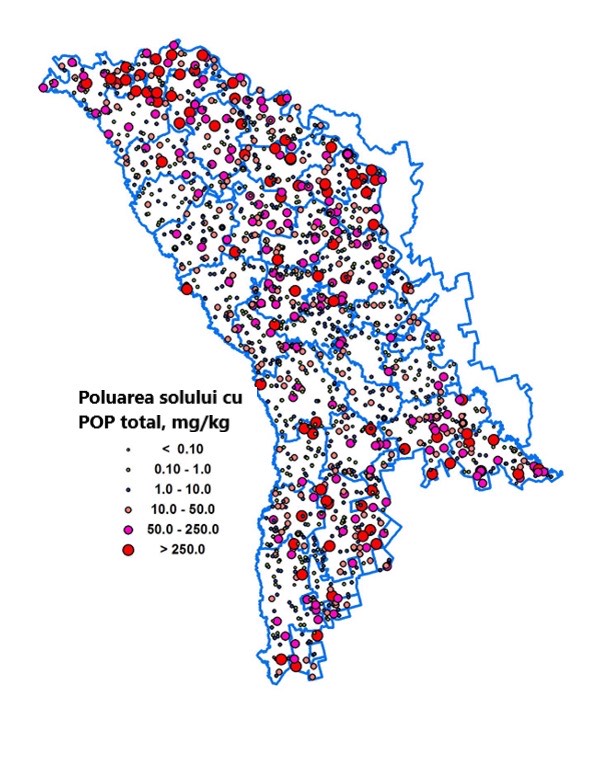 Substanţele chimice din grupa poluanților organici persistenți (POPs), cum ar fi pesticidele cu conținut de poluanți organici persistenți, bifenili policlorurați (BPC), inhibitorii de flacără, poluanții organici persistenți emiși neintenționat (uPOP) și altele, prezintă diferite grade de pericol, posedând, totuşi, proprietăţi comune:sunt stabile din punct de vedere chimic şi se păstrează o perioadă îndelungată, uneori decenii, până la descompunerea în forme mai puţin toxice;sunt volatile şi se transportă la distanţe mari pe calea aerului şi cu apa;produsele degradării poluanților organici persistenți păstrează o toxicitate înaltă, caracteristică acestor grupe de compuşi;solul poluat serveşte ca sursă de poluare a aerului atmosferic, plantelor şi tuturor vietăţilor ce se alimentează cu aceste plante;o particularitate deosebită este circuitul prin lanţul alimentar.Astfel, poluarea mediului cu poluanți organici persistenți afectează direct sănătatea populației, creând o problemă la nivel de societate.O cantitate esenţială de pesticide (până la 95%) pătrunde în organismul uman cu produsele alimentare şi apa, şi doar câteva procente cu aerul inspirat. Din sol, pesticidele nimeresc în iarba pe care o pasc animalele şi apoi în corpul acestora, în fructele şi legumele consumate de către om. Ingerate de către animale (prin furajele tratate sau poluate), substanţele toxice se reţin în ţesutul adipos al acestora (fiind liposolubile) sau se excretă în lapte şi ouă. În acest fel, se realizează o poluare generală a alimentelor. În timpul circulaţiei prin lanţul alimentar, de la un organism viu la altul, cota în organisme poate creşte. Are loc procesul de bioacumulare, or organismul uman cumulează toate substanţele toxice din produsele alimentare consumate.Menționăm că, prin Legea  nr. 40/2004 Republica Moldova a ratificat Convenţia de la Stockholm privind poluanţii organici persistenţi (POPs). Convenția promovează acțiuni menite să reglementeze produsele chimice POP (pesticide și produse chimice industriale), obiectivul general fiind de a proteja sănătatea umană și mediul de efectul acestora. Convenția impune părților să ia măsuri pentru a elimina sau a reduce emisiile de POP în mediu. Astfel, pentru a reduce riscul de contaminare cu POP este necesar de a interveni în sensul reglementării plasării pe piață și utilizării poluanților organici persistenți, inclusiv a produselor și deșeurilor cu conținut de POPs, adică este neapărat nevoie de o gestionare durabilă a POPs-urilor pe întreg ciclul de viață a acestora.Așadar, necesitatea elaborării proiectului hotărârii Guvernului cu privire la aprobarea Regulamentului privind poluanții organici persistenți (în continuare – Regulament POPs) reiese din prevederile art. 53, alin. 7 din Legea nr. 209/2016 privind deșeurile și art. 17, alin. 5 din Legea nr. 277/2018 privind substanțele chimice. Principalele obiective abordate de Regulament sunt: Eliminarea treptată a POP-urilor prin interzicerea producerii, plasării pe piață și utilizarea și restrecționarea severă a POPs. Stabilira măsurilor pentru a reduce emisiile de POP-uri din surse neintenționate.În acest sens, art. 53 din Legea nr. 209/2016 privind deșeurile reglementează plasarea pe piață și utilizarea substanțelor enumerate în secțiunea 1 din anexa nr. 6, fie individual, fie în compoziția preparatelor, fie sub formă de compuşi ai unor diverse articole. Necesită a fi menționat că secțiunea 1 din anexa nr. 6 a aceleiași legi corespunde cu anexele A, B și C ale Convenției de la Stockholm privind poluanții organici persistenți. Totodată, Legea nr. 277/2018 privind substanțele chimice stabilește că cerințele privind utilizarea unor substanțe chimice periculoase, inclusiv a unor poluanți organici persistenți, cum sunt mercurul, plumbul, cadmiul, compușii organici ai staniului, cromul hexavalent, ftalații, substanțele care distrug stratul de ozon, inclusiv hidroclorofluorocarburile în echipamente electrice și electronice, în vehicule, în acumulatori și baterii, în ambalaje sau componente de ambalaje și în alte articole sau dispozitive fabricate sau plasate pe piață, se stabilesc prin legislație specială.Mai mult ca atât, pentru a racorda condițiile de plasare pe piață a produselor chimice, inclusiv POPs la standardele UE, în scopul asigurării utilizatorilor interni cu produse de calitate, inofensive pentru sănătatea umană și mediu înconjurător, prin Hotărârea Guvernului nr. 816/2023 a fost aprobat Programul de Management Durabil al Substanțelor Chimice pentru anii 2023-2030, or inițierea procesului de negociere pentru aderare la UE condiționează accelerarea alinierii la cerințele pieței europene. Specificăm că, poluanții organici persistenți reglementați înainte de 2009, „POP vechi”, se referă la cele 12 produse chimice reglementate de Convenția de la Stockholm sau de Protocolul cu privire la poluanţii organici persistenţi utilizați înainte de anul 2008.Poluanții organici persistenți vechi se referă în special la pesticide, iar acestea nu sunt fabricate în Republica Moldova. Utilizarea acestora, enumerată în anexele A și B la Convenția de la Stockholm, a fost eliminată treptat în Republica Moldova încă din anii 1970. Restul utilizărilor de poluanți organici persistenți vechi au rămas numai în articolele care au fost produse și introduse pe piață înainte de ratificarea Convenției de la Stockholm privind poluanții organici persistenți sau de reglementările specifice. Un sumar al reglementării pesticidelor cu conținut de poluanți organici persistenți este prezentat mai jos.Utilizarea și reglementarea la nivel național a „POP vechi”Poluanți organici persistenți reglementați începând cu 2009 („POP noi”) sunt substanțele care au fost listate în Convenția de la Stockholm la cele de-a 4-a, a 5-a, a 6-a, a 7-a, a 8-a și a 9-a reuniuni ale Conferinței Părților (COP) și în Protocolul privind poluanții organici persistenți la cea de-a 27-a reuniune a Consiliului Executiv al Convenției asupra poluării atmosferice transfrontaliere pe distanţe lungi (CLRTAP), desfășurată în decembrie 2009. Un sumar al noilor poluanți organici persistenți listați la Convenția de la Stockholm după anul 2009 este prezentat în tabelul ce urmează.Poluanții organici persistenți noi listați în Convenția de la Stockholm după anul 2009De menționat că, cea mai mare parte a poluanților organici persistenți noi nu se produc și nici nu se importă în Republica Moldova. Trebuie subliniat faptul că HBCDD, POP-PBDE și PFOS, spre deosebire de ceilalți poluanți organici persistenți noi, vor îngreuna gestionarea anumitor fluxuri de deșeuri în viitor din cauza duratei lungi de viață a principalelor grupe de produse care le conțin (de exemplu vehicule, echipamente electrice și electronice, polistiren folosit în calitate de izolator termic), dar și deoarece sunt conținute în produsele care sunt încă în uz. Stocuri de poluanți organici persistenți. Deoarece utilizarea majorității substanțelor enumerate în Convenția de la Stockholm privind poluanții organici persistenți este interzisă în Republica Moldova, acestea ar trebui gestionate ca deșeuri. Stocurile pot fi identificate pentru acele produse chimice, care încă pot fi utilizate. Problema deșeurilor cu conținut de poluanți organici persistenți în Republica Moldova se referă în principal la produsele chimice de uz industrial, deoarece majoritatea stocurilor și deșeurilor de pesticide clorurate au fost exportate. Legea nr. 209/2016 privind deșeurile, Anexa nr. 6, Secțiunea 2 stabilește limite de concentrație care sunt decisive pentru gestionarea deșeurilor cu conținut de poluanți organici persistenți. Aceste deșeuri care sunt mai jos de limita minimă pot fi tratate ca deșeuri municipale, iar peste această limită trebuie gestionate în aşa mod, încât să se asigure că conţinutul de poluanţi organici persistenţi este distrus sau transformat ireversibil.În continuare, pentru o mai bună înțelegere a celor expuse, reflectăm câteva aspecte privind cantitățile de POPs-uri (sursa - Programul privind Managementul Durabil al Substanțelor Chimice, pentru anii 2023-2030, aprobat prin HG nr. 816/2023).Pesticide inutilizabile depozitate în anul 2020Sursa: Inspectoratul pentru Protecția MediuluiDeșeuri de vehicule și conținutul de POP-PBDEDeșeuri de echipamente electrice și electronice și conținutul de POP-PBDEConcentrația de Poluanți Organici Persistenți totală în terenurile contaminate identificate,, mg/kgSubstanţele chimice din grupa poluanților organici persistenți (POPs), cum ar fi pesticidele cu conținut de poluanți organici persistenți, bifenili policlorurați (BPC), inhibitorii de flacără, poluanții organici persistenți emiși neintenționat (uPOP) și altele, prezintă diferite grade de pericol, posedând, totuşi, proprietăţi comune:sunt stabile din punct de vedere chimic şi se păstrează o perioadă îndelungată, uneori decenii, până la descompunerea în forme mai puţin toxice;sunt volatile şi se transportă la distanţe mari pe calea aerului şi cu apa;produsele degradării poluanților organici persistenți păstrează o toxicitate înaltă, caracteristică acestor grupe de compuşi;solul poluat serveşte ca sursă de poluare a aerului atmosferic, plantelor şi tuturor vietăţilor ce se alimentează cu aceste plante;o particularitate deosebită este circuitul prin lanţul alimentar.Astfel, poluarea mediului cu poluanți organici persistenți afectează direct sănătatea populației, creând o problemă la nivel de societate.O cantitate esenţială de pesticide (până la 95%) pătrunde în organismul uman cu produsele alimentare şi apa, şi doar câteva procente cu aerul inspirat. Din sol, pesticidele nimeresc în iarba pe care o pasc animalele şi apoi în corpul acestora, în fructele şi legumele consumate de către om. Ingerate de către animale (prin furajele tratate sau poluate), substanţele toxice se reţin în ţesutul adipos al acestora (fiind liposolubile) sau se excretă în lapte şi ouă. În acest fel, se realizează o poluare generală a alimentelor. În timpul circulaţiei prin lanţul alimentar, de la un organism viu la altul, cota în organisme poate creşte. Are loc procesul de bioacumulare, or organismul uman cumulează toate substanţele toxice din produsele alimentare consumate.Menționăm că, prin Legea  nr. 40/2004 Republica Moldova a ratificat Convenţia de la Stockholm privind poluanţii organici persistenţi (POPs). Convenția promovează acțiuni menite să reglementeze produsele chimice POP (pesticide și produse chimice industriale), obiectivul general fiind de a proteja sănătatea umană și mediul de efectul acestora. Convenția impune părților să ia măsuri pentru a elimina sau a reduce emisiile de POP în mediu. Astfel, pentru a reduce riscul de contaminare cu POP este necesar de a interveni în sensul reglementării plasării pe piață și utilizării poluanților organici persistenți, inclusiv a produselor și deșeurilor cu conținut de POPs, adică este neapărat nevoie de o gestionare durabilă a POPs-urilor pe întreg ciclul de viață a acestora.Așadar, necesitatea elaborării proiectului hotărârii Guvernului cu privire la aprobarea Regulamentului privind poluanții organici persistenți (în continuare – Regulament POPs) reiese din prevederile art. 53, alin. 7 din Legea nr. 209/2016 privind deșeurile și art. 17, alin. 5 din Legea nr. 277/2018 privind substanțele chimice. Principalele obiective abordate de Regulament sunt: Eliminarea treptată a POP-urilor prin interzicerea producerii, plasării pe piață și utilizarea și restrecționarea severă a POPs. Stabilira măsurilor pentru a reduce emisiile de POP-uri din surse neintenționate.În acest sens, art. 53 din Legea nr. 209/2016 privind deșeurile reglementează plasarea pe piață și utilizarea substanțelor enumerate în secțiunea 1 din anexa nr. 6, fie individual, fie în compoziția preparatelor, fie sub formă de compuşi ai unor diverse articole. Necesită a fi menționat că secțiunea 1 din anexa nr. 6 a aceleiași legi corespunde cu anexele A, B și C ale Convenției de la Stockholm privind poluanții organici persistenți. Totodată, Legea nr. 277/2018 privind substanțele chimice stabilește că cerințele privind utilizarea unor substanțe chimice periculoase, inclusiv a unor poluanți organici persistenți, cum sunt mercurul, plumbul, cadmiul, compușii organici ai staniului, cromul hexavalent, ftalații, substanțele care distrug stratul de ozon, inclusiv hidroclorofluorocarburile în echipamente electrice și electronice, în vehicule, în acumulatori și baterii, în ambalaje sau componente de ambalaje și în alte articole sau dispozitive fabricate sau plasate pe piață, se stabilesc prin legislație specială.Mai mult ca atât, pentru a racorda condițiile de plasare pe piață a produselor chimice, inclusiv POPs la standardele UE, în scopul asigurării utilizatorilor interni cu produse de calitate, inofensive pentru sănătatea umană și mediu înconjurător, prin Hotărârea Guvernului nr. 816/2023 a fost aprobat Programul de Management Durabil al Substanțelor Chimice pentru anii 2023-2030, or inițierea procesului de negociere pentru aderare la UE condiționează accelerarea alinierii la cerințele pieței europene. Specificăm că, poluanții organici persistenți reglementați înainte de 2009, „POP vechi”, se referă la cele 12 produse chimice reglementate de Convenția de la Stockholm sau de Protocolul cu privire la poluanţii organici persistenţi utilizați înainte de anul 2008.Poluanții organici persistenți vechi se referă în special la pesticide, iar acestea nu sunt fabricate în Republica Moldova. Utilizarea acestora, enumerată în anexele A și B la Convenția de la Stockholm, a fost eliminată treptat în Republica Moldova încă din anii 1970. Restul utilizărilor de poluanți organici persistenți vechi au rămas numai în articolele care au fost produse și introduse pe piață înainte de ratificarea Convenției de la Stockholm privind poluanții organici persistenți sau de reglementările specifice. Un sumar al reglementării pesticidelor cu conținut de poluanți organici persistenți este prezentat mai jos.Utilizarea și reglementarea la nivel național a „POP vechi”Poluanți organici persistenți reglementați începând cu 2009 („POP noi”) sunt substanțele care au fost listate în Convenția de la Stockholm la cele de-a 4-a, a 5-a, a 6-a, a 7-a, a 8-a și a 9-a reuniuni ale Conferinței Părților (COP) și în Protocolul privind poluanții organici persistenți la cea de-a 27-a reuniune a Consiliului Executiv al Convenției asupra poluării atmosferice transfrontaliere pe distanţe lungi (CLRTAP), desfășurată în decembrie 2009. Un sumar al noilor poluanți organici persistenți listați la Convenția de la Stockholm după anul 2009 este prezentat în tabelul ce urmează.Poluanții organici persistenți noi listați în Convenția de la Stockholm după anul 2009De menționat că, cea mai mare parte a poluanților organici persistenți noi nu se produc și nici nu se importă în Republica Moldova. Trebuie subliniat faptul că HBCDD, POP-PBDE și PFOS, spre deosebire de ceilalți poluanți organici persistenți noi, vor îngreuna gestionarea anumitor fluxuri de deșeuri în viitor din cauza duratei lungi de viață a principalelor grupe de produse care le conțin (de exemplu vehicule, echipamente electrice și electronice, polistiren folosit în calitate de izolator termic), dar și deoarece sunt conținute în produsele care sunt încă în uz. Stocuri de poluanți organici persistenți. Deoarece utilizarea majorității substanțelor enumerate în Convenția de la Stockholm privind poluanții organici persistenți este interzisă în Republica Moldova, acestea ar trebui gestionate ca deșeuri. Stocurile pot fi identificate pentru acele produse chimice, care încă pot fi utilizate. Problema deșeurilor cu conținut de poluanți organici persistenți în Republica Moldova se referă în principal la produsele chimice de uz industrial, deoarece majoritatea stocurilor și deșeurilor de pesticide clorurate au fost exportate. Legea nr. 209/2016 privind deșeurile, Anexa nr. 6, Secțiunea 2 stabilește limite de concentrație care sunt decisive pentru gestionarea deșeurilor cu conținut de poluanți organici persistenți. Aceste deșeuri care sunt mai jos de limita minimă pot fi tratate ca deșeuri municipale, iar peste această limită trebuie gestionate în aşa mod, încât să se asigure că conţinutul de poluanţi organici persistenţi este distrus sau transformat ireversibil.În continuare, pentru o mai bună înțelegere a celor expuse, reflectăm câteva aspecte privind cantitățile de POPs-uri (sursa - Programul privind Managementul Durabil al Substanțelor Chimice, pentru anii 2023-2030, aprobat prin HG nr. 816/2023).Pesticide inutilizabile depozitate în anul 2020Sursa: Inspectoratul pentru Protecția MediuluiDeșeuri de vehicule și conținutul de POP-PBDEDeșeuri de echipamente electrice și electronice și conținutul de POP-PBDEConcentrația de Poluanți Organici Persistenți totală în terenurile contaminate identificate,, mg/kgSubstanţele chimice din grupa poluanților organici persistenți (POPs), cum ar fi pesticidele cu conținut de poluanți organici persistenți, bifenili policlorurați (BPC), inhibitorii de flacără, poluanții organici persistenți emiși neintenționat (uPOP) și altele, prezintă diferite grade de pericol, posedând, totuşi, proprietăţi comune:sunt stabile din punct de vedere chimic şi se păstrează o perioadă îndelungată, uneori decenii, până la descompunerea în forme mai puţin toxice;sunt volatile şi se transportă la distanţe mari pe calea aerului şi cu apa;produsele degradării poluanților organici persistenți păstrează o toxicitate înaltă, caracteristică acestor grupe de compuşi;solul poluat serveşte ca sursă de poluare a aerului atmosferic, plantelor şi tuturor vietăţilor ce se alimentează cu aceste plante;o particularitate deosebită este circuitul prin lanţul alimentar.Astfel, poluarea mediului cu poluanți organici persistenți afectează direct sănătatea populației, creând o problemă la nivel de societate.O cantitate esenţială de pesticide (până la 95%) pătrunde în organismul uman cu produsele alimentare şi apa, şi doar câteva procente cu aerul inspirat. Din sol, pesticidele nimeresc în iarba pe care o pasc animalele şi apoi în corpul acestora, în fructele şi legumele consumate de către om. Ingerate de către animale (prin furajele tratate sau poluate), substanţele toxice se reţin în ţesutul adipos al acestora (fiind liposolubile) sau se excretă în lapte şi ouă. În acest fel, se realizează o poluare generală a alimentelor. În timpul circulaţiei prin lanţul alimentar, de la un organism viu la altul, cota în organisme poate creşte. Are loc procesul de bioacumulare, or organismul uman cumulează toate substanţele toxice din produsele alimentare consumate.Menționăm că, prin Legea  nr. 40/2004 Republica Moldova a ratificat Convenţia de la Stockholm privind poluanţii organici persistenţi (POPs). Convenția promovează acțiuni menite să reglementeze produsele chimice POP (pesticide și produse chimice industriale), obiectivul general fiind de a proteja sănătatea umană și mediul de efectul acestora. Convenția impune părților să ia măsuri pentru a elimina sau a reduce emisiile de POP în mediu. Astfel, pentru a reduce riscul de contaminare cu POP este necesar de a interveni în sensul reglementării plasării pe piață și utilizării poluanților organici persistenți, inclusiv a produselor și deșeurilor cu conținut de POPs, adică este neapărat nevoie de o gestionare durabilă a POPs-urilor pe întreg ciclul de viață a acestora.Așadar, necesitatea elaborării proiectului hotărârii Guvernului cu privire la aprobarea Regulamentului privind poluanții organici persistenți (în continuare – Regulament POPs) reiese din prevederile art. 53, alin. 7 din Legea nr. 209/2016 privind deșeurile și art. 17, alin. 5 din Legea nr. 277/2018 privind substanțele chimice. Principalele obiective abordate de Regulament sunt: Eliminarea treptată a POP-urilor prin interzicerea producerii, plasării pe piață și utilizarea și restrecționarea severă a POPs. Stabilira măsurilor pentru a reduce emisiile de POP-uri din surse neintenționate.În acest sens, art. 53 din Legea nr. 209/2016 privind deșeurile reglementează plasarea pe piață și utilizarea substanțelor enumerate în secțiunea 1 din anexa nr. 6, fie individual, fie în compoziția preparatelor, fie sub formă de compuşi ai unor diverse articole. Necesită a fi menționat că secțiunea 1 din anexa nr. 6 a aceleiași legi corespunde cu anexele A, B și C ale Convenției de la Stockholm privind poluanții organici persistenți. Totodată, Legea nr. 277/2018 privind substanțele chimice stabilește că cerințele privind utilizarea unor substanțe chimice periculoase, inclusiv a unor poluanți organici persistenți, cum sunt mercurul, plumbul, cadmiul, compușii organici ai staniului, cromul hexavalent, ftalații, substanțele care distrug stratul de ozon, inclusiv hidroclorofluorocarburile în echipamente electrice și electronice, în vehicule, în acumulatori și baterii, în ambalaje sau componente de ambalaje și în alte articole sau dispozitive fabricate sau plasate pe piață, se stabilesc prin legislație specială.Mai mult ca atât, pentru a racorda condițiile de plasare pe piață a produselor chimice, inclusiv POPs la standardele UE, în scopul asigurării utilizatorilor interni cu produse de calitate, inofensive pentru sănătatea umană și mediu înconjurător, prin Hotărârea Guvernului nr. 816/2023 a fost aprobat Programul de Management Durabil al Substanțelor Chimice pentru anii 2023-2030, or inițierea procesului de negociere pentru aderare la UE condiționează accelerarea alinierii la cerințele pieței europene. Specificăm că, poluanții organici persistenți reglementați înainte de 2009, „POP vechi”, se referă la cele 12 produse chimice reglementate de Convenția de la Stockholm sau de Protocolul cu privire la poluanţii organici persistenţi utilizați înainte de anul 2008.Poluanții organici persistenți vechi se referă în special la pesticide, iar acestea nu sunt fabricate în Republica Moldova. Utilizarea acestora, enumerată în anexele A și B la Convenția de la Stockholm, a fost eliminată treptat în Republica Moldova încă din anii 1970. Restul utilizărilor de poluanți organici persistenți vechi au rămas numai în articolele care au fost produse și introduse pe piață înainte de ratificarea Convenției de la Stockholm privind poluanții organici persistenți sau de reglementările specifice. Un sumar al reglementării pesticidelor cu conținut de poluanți organici persistenți este prezentat mai jos.Utilizarea și reglementarea la nivel național a „POP vechi”Poluanți organici persistenți reglementați începând cu 2009 („POP noi”) sunt substanțele care au fost listate în Convenția de la Stockholm la cele de-a 4-a, a 5-a, a 6-a, a 7-a, a 8-a și a 9-a reuniuni ale Conferinței Părților (COP) și în Protocolul privind poluanții organici persistenți la cea de-a 27-a reuniune a Consiliului Executiv al Convenției asupra poluării atmosferice transfrontaliere pe distanţe lungi (CLRTAP), desfășurată în decembrie 2009. Un sumar al noilor poluanți organici persistenți listați la Convenția de la Stockholm după anul 2009 este prezentat în tabelul ce urmează.Poluanții organici persistenți noi listați în Convenția de la Stockholm după anul 2009De menționat că, cea mai mare parte a poluanților organici persistenți noi nu se produc și nici nu se importă în Republica Moldova. Trebuie subliniat faptul că HBCDD, POP-PBDE și PFOS, spre deosebire de ceilalți poluanți organici persistenți noi, vor îngreuna gestionarea anumitor fluxuri de deșeuri în viitor din cauza duratei lungi de viață a principalelor grupe de produse care le conțin (de exemplu vehicule, echipamente electrice și electronice, polistiren folosit în calitate de izolator termic), dar și deoarece sunt conținute în produsele care sunt încă în uz. Stocuri de poluanți organici persistenți. Deoarece utilizarea majorității substanțelor enumerate în Convenția de la Stockholm privind poluanții organici persistenți este interzisă în Republica Moldova, acestea ar trebui gestionate ca deșeuri. Stocurile pot fi identificate pentru acele produse chimice, care încă pot fi utilizate. Problema deșeurilor cu conținut de poluanți organici persistenți în Republica Moldova se referă în principal la produsele chimice de uz industrial, deoarece majoritatea stocurilor și deșeurilor de pesticide clorurate au fost exportate. Legea nr. 209/2016 privind deșeurile, Anexa nr. 6, Secțiunea 2 stabilește limite de concentrație care sunt decisive pentru gestionarea deșeurilor cu conținut de poluanți organici persistenți. Aceste deșeuri care sunt mai jos de limita minimă pot fi tratate ca deșeuri municipale, iar peste această limită trebuie gestionate în aşa mod, încât să se asigure că conţinutul de poluanţi organici persistenţi este distrus sau transformat ireversibil.În continuare, pentru o mai bună înțelegere a celor expuse, reflectăm câteva aspecte privind cantitățile de POPs-uri (sursa - Programul privind Managementul Durabil al Substanțelor Chimice, pentru anii 2023-2030, aprobat prin HG nr. 816/2023).Pesticide inutilizabile depozitate în anul 2020Sursa: Inspectoratul pentru Protecția MediuluiDeșeuri de vehicule și conținutul de POP-PBDEDeșeuri de echipamente electrice și electronice și conținutul de POP-PBDEConcentrația de Poluanți Organici Persistenți totală în terenurile contaminate identificate,, mg/kgSubstanţele chimice din grupa poluanților organici persistenți (POPs), cum ar fi pesticidele cu conținut de poluanți organici persistenți, bifenili policlorurați (BPC), inhibitorii de flacără, poluanții organici persistenți emiși neintenționat (uPOP) și altele, prezintă diferite grade de pericol, posedând, totuşi, proprietăţi comune:sunt stabile din punct de vedere chimic şi se păstrează o perioadă îndelungată, uneori decenii, până la descompunerea în forme mai puţin toxice;sunt volatile şi se transportă la distanţe mari pe calea aerului şi cu apa;produsele degradării poluanților organici persistenți păstrează o toxicitate înaltă, caracteristică acestor grupe de compuşi;solul poluat serveşte ca sursă de poluare a aerului atmosferic, plantelor şi tuturor vietăţilor ce se alimentează cu aceste plante;o particularitate deosebită este circuitul prin lanţul alimentar.Astfel, poluarea mediului cu poluanți organici persistenți afectează direct sănătatea populației, creând o problemă la nivel de societate.O cantitate esenţială de pesticide (până la 95%) pătrunde în organismul uman cu produsele alimentare şi apa, şi doar câteva procente cu aerul inspirat. Din sol, pesticidele nimeresc în iarba pe care o pasc animalele şi apoi în corpul acestora, în fructele şi legumele consumate de către om. Ingerate de către animale (prin furajele tratate sau poluate), substanţele toxice se reţin în ţesutul adipos al acestora (fiind liposolubile) sau se excretă în lapte şi ouă. În acest fel, se realizează o poluare generală a alimentelor. În timpul circulaţiei prin lanţul alimentar, de la un organism viu la altul, cota în organisme poate creşte. Are loc procesul de bioacumulare, or organismul uman cumulează toate substanţele toxice din produsele alimentare consumate.Menționăm că, prin Legea  nr. 40/2004 Republica Moldova a ratificat Convenţia de la Stockholm privind poluanţii organici persistenţi (POPs). Convenția promovează acțiuni menite să reglementeze produsele chimice POP (pesticide și produse chimice industriale), obiectivul general fiind de a proteja sănătatea umană și mediul de efectul acestora. Convenția impune părților să ia măsuri pentru a elimina sau a reduce emisiile de POP în mediu. Astfel, pentru a reduce riscul de contaminare cu POP este necesar de a interveni în sensul reglementării plasării pe piață și utilizării poluanților organici persistenți, inclusiv a produselor și deșeurilor cu conținut de POPs, adică este neapărat nevoie de o gestionare durabilă a POPs-urilor pe întreg ciclul de viață a acestora.Așadar, necesitatea elaborării proiectului hotărârii Guvernului cu privire la aprobarea Regulamentului privind poluanții organici persistenți (în continuare – Regulament POPs) reiese din prevederile art. 53, alin. 7 din Legea nr. 209/2016 privind deșeurile și art. 17, alin. 5 din Legea nr. 277/2018 privind substanțele chimice. Principalele obiective abordate de Regulament sunt: Eliminarea treptată a POP-urilor prin interzicerea producerii, plasării pe piață și utilizarea și restrecționarea severă a POPs. Stabilira măsurilor pentru a reduce emisiile de POP-uri din surse neintenționate.În acest sens, art. 53 din Legea nr. 209/2016 privind deșeurile reglementează plasarea pe piață și utilizarea substanțelor enumerate în secțiunea 1 din anexa nr. 6, fie individual, fie în compoziția preparatelor, fie sub formă de compuşi ai unor diverse articole. Necesită a fi menționat că secțiunea 1 din anexa nr. 6 a aceleiași legi corespunde cu anexele A, B și C ale Convenției de la Stockholm privind poluanții organici persistenți. Totodată, Legea nr. 277/2018 privind substanțele chimice stabilește că cerințele privind utilizarea unor substanțe chimice periculoase, inclusiv a unor poluanți organici persistenți, cum sunt mercurul, plumbul, cadmiul, compușii organici ai staniului, cromul hexavalent, ftalații, substanțele care distrug stratul de ozon, inclusiv hidroclorofluorocarburile în echipamente electrice și electronice, în vehicule, în acumulatori și baterii, în ambalaje sau componente de ambalaje și în alte articole sau dispozitive fabricate sau plasate pe piață, se stabilesc prin legislație specială.Mai mult ca atât, pentru a racorda condițiile de plasare pe piață a produselor chimice, inclusiv POPs la standardele UE, în scopul asigurării utilizatorilor interni cu produse de calitate, inofensive pentru sănătatea umană și mediu înconjurător, prin Hotărârea Guvernului nr. 816/2023 a fost aprobat Programul de Management Durabil al Substanțelor Chimice pentru anii 2023-2030, or inițierea procesului de negociere pentru aderare la UE condiționează accelerarea alinierii la cerințele pieței europene. Specificăm că, poluanții organici persistenți reglementați înainte de 2009, „POP vechi”, se referă la cele 12 produse chimice reglementate de Convenția de la Stockholm sau de Protocolul cu privire la poluanţii organici persistenţi utilizați înainte de anul 2008.Poluanții organici persistenți vechi se referă în special la pesticide, iar acestea nu sunt fabricate în Republica Moldova. Utilizarea acestora, enumerată în anexele A și B la Convenția de la Stockholm, a fost eliminată treptat în Republica Moldova încă din anii 1970. Restul utilizărilor de poluanți organici persistenți vechi au rămas numai în articolele care au fost produse și introduse pe piață înainte de ratificarea Convenției de la Stockholm privind poluanții organici persistenți sau de reglementările specifice. Un sumar al reglementării pesticidelor cu conținut de poluanți organici persistenți este prezentat mai jos.Utilizarea și reglementarea la nivel național a „POP vechi”Poluanți organici persistenți reglementați începând cu 2009 („POP noi”) sunt substanțele care au fost listate în Convenția de la Stockholm la cele de-a 4-a, a 5-a, a 6-a, a 7-a, a 8-a și a 9-a reuniuni ale Conferinței Părților (COP) și în Protocolul privind poluanții organici persistenți la cea de-a 27-a reuniune a Consiliului Executiv al Convenției asupra poluării atmosferice transfrontaliere pe distanţe lungi (CLRTAP), desfășurată în decembrie 2009. Un sumar al noilor poluanți organici persistenți listați la Convenția de la Stockholm după anul 2009 este prezentat în tabelul ce urmează.Poluanții organici persistenți noi listați în Convenția de la Stockholm după anul 2009De menționat că, cea mai mare parte a poluanților organici persistenți noi nu se produc și nici nu se importă în Republica Moldova. Trebuie subliniat faptul că HBCDD, POP-PBDE și PFOS, spre deosebire de ceilalți poluanți organici persistenți noi, vor îngreuna gestionarea anumitor fluxuri de deșeuri în viitor din cauza duratei lungi de viață a principalelor grupe de produse care le conțin (de exemplu vehicule, echipamente electrice și electronice, polistiren folosit în calitate de izolator termic), dar și deoarece sunt conținute în produsele care sunt încă în uz. Stocuri de poluanți organici persistenți. Deoarece utilizarea majorității substanțelor enumerate în Convenția de la Stockholm privind poluanții organici persistenți este interzisă în Republica Moldova, acestea ar trebui gestionate ca deșeuri. Stocurile pot fi identificate pentru acele produse chimice, care încă pot fi utilizate. Problema deșeurilor cu conținut de poluanți organici persistenți în Republica Moldova se referă în principal la produsele chimice de uz industrial, deoarece majoritatea stocurilor și deșeurilor de pesticide clorurate au fost exportate. Legea nr. 209/2016 privind deșeurile, Anexa nr. 6, Secțiunea 2 stabilește limite de concentrație care sunt decisive pentru gestionarea deșeurilor cu conținut de poluanți organici persistenți. Aceste deșeuri care sunt mai jos de limita minimă pot fi tratate ca deșeuri municipale, iar peste această limită trebuie gestionate în aşa mod, încât să se asigure că conţinutul de poluanţi organici persistenţi este distrus sau transformat ireversibil.În continuare, pentru o mai bună înțelegere a celor expuse, reflectăm câteva aspecte privind cantitățile de POPs-uri (sursa - Programul privind Managementul Durabil al Substanțelor Chimice, pentru anii 2023-2030, aprobat prin HG nr. 816/2023).Pesticide inutilizabile depozitate în anul 2020Sursa: Inspectoratul pentru Protecția MediuluiDeșeuri de vehicule și conținutul de POP-PBDEDeșeuri de echipamente electrice și electronice și conținutul de POP-PBDEConcentrația de Poluanți Organici Persistenți totală în terenurile contaminate identificate,, mg/kgSubstanţele chimice din grupa poluanților organici persistenți (POPs), cum ar fi pesticidele cu conținut de poluanți organici persistenți, bifenili policlorurați (BPC), inhibitorii de flacără, poluanții organici persistenți emiși neintenționat (uPOP) și altele, prezintă diferite grade de pericol, posedând, totuşi, proprietăţi comune:sunt stabile din punct de vedere chimic şi se păstrează o perioadă îndelungată, uneori decenii, până la descompunerea în forme mai puţin toxice;sunt volatile şi se transportă la distanţe mari pe calea aerului şi cu apa;produsele degradării poluanților organici persistenți păstrează o toxicitate înaltă, caracteristică acestor grupe de compuşi;solul poluat serveşte ca sursă de poluare a aerului atmosferic, plantelor şi tuturor vietăţilor ce se alimentează cu aceste plante;o particularitate deosebită este circuitul prin lanţul alimentar.Astfel, poluarea mediului cu poluanți organici persistenți afectează direct sănătatea populației, creând o problemă la nivel de societate.O cantitate esenţială de pesticide (până la 95%) pătrunde în organismul uman cu produsele alimentare şi apa, şi doar câteva procente cu aerul inspirat. Din sol, pesticidele nimeresc în iarba pe care o pasc animalele şi apoi în corpul acestora, în fructele şi legumele consumate de către om. Ingerate de către animale (prin furajele tratate sau poluate), substanţele toxice se reţin în ţesutul adipos al acestora (fiind liposolubile) sau se excretă în lapte şi ouă. În acest fel, se realizează o poluare generală a alimentelor. În timpul circulaţiei prin lanţul alimentar, de la un organism viu la altul, cota în organisme poate creşte. Are loc procesul de bioacumulare, or organismul uman cumulează toate substanţele toxice din produsele alimentare consumate.Menționăm că, prin Legea  nr. 40/2004 Republica Moldova a ratificat Convenţia de la Stockholm privind poluanţii organici persistenţi (POPs). Convenția promovează acțiuni menite să reglementeze produsele chimice POP (pesticide și produse chimice industriale), obiectivul general fiind de a proteja sănătatea umană și mediul de efectul acestora. Convenția impune părților să ia măsuri pentru a elimina sau a reduce emisiile de POP în mediu. Astfel, pentru a reduce riscul de contaminare cu POP este necesar de a interveni în sensul reglementării plasării pe piață și utilizării poluanților organici persistenți, inclusiv a produselor și deșeurilor cu conținut de POPs, adică este neapărat nevoie de o gestionare durabilă a POPs-urilor pe întreg ciclul de viață a acestora.Așadar, necesitatea elaborării proiectului hotărârii Guvernului cu privire la aprobarea Regulamentului privind poluanții organici persistenți (în continuare – Regulament POPs) reiese din prevederile art. 53, alin. 7 din Legea nr. 209/2016 privind deșeurile și art. 17, alin. 5 din Legea nr. 277/2018 privind substanțele chimice. Principalele obiective abordate de Regulament sunt: Eliminarea treptată a POP-urilor prin interzicerea producerii, plasării pe piață și utilizarea și restrecționarea severă a POPs. Stabilira măsurilor pentru a reduce emisiile de POP-uri din surse neintenționate.În acest sens, art. 53 din Legea nr. 209/2016 privind deșeurile reglementează plasarea pe piață și utilizarea substanțelor enumerate în secțiunea 1 din anexa nr. 6, fie individual, fie în compoziția preparatelor, fie sub formă de compuşi ai unor diverse articole. Necesită a fi menționat că secțiunea 1 din anexa nr. 6 a aceleiași legi corespunde cu anexele A, B și C ale Convenției de la Stockholm privind poluanții organici persistenți. Totodată, Legea nr. 277/2018 privind substanțele chimice stabilește că cerințele privind utilizarea unor substanțe chimice periculoase, inclusiv a unor poluanți organici persistenți, cum sunt mercurul, plumbul, cadmiul, compușii organici ai staniului, cromul hexavalent, ftalații, substanțele care distrug stratul de ozon, inclusiv hidroclorofluorocarburile în echipamente electrice și electronice, în vehicule, în acumulatori și baterii, în ambalaje sau componente de ambalaje și în alte articole sau dispozitive fabricate sau plasate pe piață, se stabilesc prin legislație specială.Mai mult ca atât, pentru a racorda condițiile de plasare pe piață a produselor chimice, inclusiv POPs la standardele UE, în scopul asigurării utilizatorilor interni cu produse de calitate, inofensive pentru sănătatea umană și mediu înconjurător, prin Hotărârea Guvernului nr. 816/2023 a fost aprobat Programul de Management Durabil al Substanțelor Chimice pentru anii 2023-2030, or inițierea procesului de negociere pentru aderare la UE condiționează accelerarea alinierii la cerințele pieței europene. Specificăm că, poluanții organici persistenți reglementați înainte de 2009, „POP vechi”, se referă la cele 12 produse chimice reglementate de Convenția de la Stockholm sau de Protocolul cu privire la poluanţii organici persistenţi utilizați înainte de anul 2008.Poluanții organici persistenți vechi se referă în special la pesticide, iar acestea nu sunt fabricate în Republica Moldova. Utilizarea acestora, enumerată în anexele A și B la Convenția de la Stockholm, a fost eliminată treptat în Republica Moldova încă din anii 1970. Restul utilizărilor de poluanți organici persistenți vechi au rămas numai în articolele care au fost produse și introduse pe piață înainte de ratificarea Convenției de la Stockholm privind poluanții organici persistenți sau de reglementările specifice. Un sumar al reglementării pesticidelor cu conținut de poluanți organici persistenți este prezentat mai jos.Utilizarea și reglementarea la nivel național a „POP vechi”Poluanți organici persistenți reglementați începând cu 2009 („POP noi”) sunt substanțele care au fost listate în Convenția de la Stockholm la cele de-a 4-a, a 5-a, a 6-a, a 7-a, a 8-a și a 9-a reuniuni ale Conferinței Părților (COP) și în Protocolul privind poluanții organici persistenți la cea de-a 27-a reuniune a Consiliului Executiv al Convenției asupra poluării atmosferice transfrontaliere pe distanţe lungi (CLRTAP), desfășurată în decembrie 2009. Un sumar al noilor poluanți organici persistenți listați la Convenția de la Stockholm după anul 2009 este prezentat în tabelul ce urmează.Poluanții organici persistenți noi listați în Convenția de la Stockholm după anul 2009De menționat că, cea mai mare parte a poluanților organici persistenți noi nu se produc și nici nu se importă în Republica Moldova. Trebuie subliniat faptul că HBCDD, POP-PBDE și PFOS, spre deosebire de ceilalți poluanți organici persistenți noi, vor îngreuna gestionarea anumitor fluxuri de deșeuri în viitor din cauza duratei lungi de viață a principalelor grupe de produse care le conțin (de exemplu vehicule, echipamente electrice și electronice, polistiren folosit în calitate de izolator termic), dar și deoarece sunt conținute în produsele care sunt încă în uz. Stocuri de poluanți organici persistenți. Deoarece utilizarea majorității substanțelor enumerate în Convenția de la Stockholm privind poluanții organici persistenți este interzisă în Republica Moldova, acestea ar trebui gestionate ca deșeuri. Stocurile pot fi identificate pentru acele produse chimice, care încă pot fi utilizate. Problema deșeurilor cu conținut de poluanți organici persistenți în Republica Moldova se referă în principal la produsele chimice de uz industrial, deoarece majoritatea stocurilor și deșeurilor de pesticide clorurate au fost exportate. Legea nr. 209/2016 privind deșeurile, Anexa nr. 6, Secțiunea 2 stabilește limite de concentrație care sunt decisive pentru gestionarea deșeurilor cu conținut de poluanți organici persistenți. Aceste deșeuri care sunt mai jos de limita minimă pot fi tratate ca deșeuri municipale, iar peste această limită trebuie gestionate în aşa mod, încât să se asigure că conţinutul de poluanţi organici persistenţi este distrus sau transformat ireversibil.În continuare, pentru o mai bună înțelegere a celor expuse, reflectăm câteva aspecte privind cantitățile de POPs-uri (sursa - Programul privind Managementul Durabil al Substanțelor Chimice, pentru anii 2023-2030, aprobat prin HG nr. 816/2023).Pesticide inutilizabile depozitate în anul 2020Sursa: Inspectoratul pentru Protecția MediuluiDeșeuri de vehicule și conținutul de POP-PBDEDeșeuri de echipamente electrice și electronice și conținutul de POP-PBDEConcentrația de Poluanți Organici Persistenți totală în terenurile contaminate identificate,, mg/kgc) Expuneți clar cauzele care au dus la apariţia problemeic) Expuneți clar cauzele care au dus la apariţia problemeic) Expuneți clar cauzele care au dus la apariţia problemeic) Expuneți clar cauzele care au dus la apariţia problemeic) Expuneți clar cauzele care au dus la apariţia problemeiLipsa reglementărilor privind interzicerea, scoaterea din uz sau limitarea producției, introducerii pe piață și utilizării poluanților organici persistenți.Gestionarea necorespunzătoare a stocurilor/deșeurilor care sunt formate din, conțin sau sunt contaminate cu poluanți organici persistenți.Lipsa infrastructurii pentru gestionarea durabilă a acestora.Lipsa resurselor financiare pentru inventarierea surselor de poluare cu POPs și evacuarea stocurilor existente. Lipsa reglementărilor privind interzicerea, scoaterea din uz sau limitarea producției, introducerii pe piață și utilizării poluanților organici persistenți.Gestionarea necorespunzătoare a stocurilor/deșeurilor care sunt formate din, conțin sau sunt contaminate cu poluanți organici persistenți.Lipsa infrastructurii pentru gestionarea durabilă a acestora.Lipsa resurselor financiare pentru inventarierea surselor de poluare cu POPs și evacuarea stocurilor existente. Lipsa reglementărilor privind interzicerea, scoaterea din uz sau limitarea producției, introducerii pe piață și utilizării poluanților organici persistenți.Gestionarea necorespunzătoare a stocurilor/deșeurilor care sunt formate din, conțin sau sunt contaminate cu poluanți organici persistenți.Lipsa infrastructurii pentru gestionarea durabilă a acestora.Lipsa resurselor financiare pentru inventarierea surselor de poluare cu POPs și evacuarea stocurilor existente. Lipsa reglementărilor privind interzicerea, scoaterea din uz sau limitarea producției, introducerii pe piață și utilizării poluanților organici persistenți.Gestionarea necorespunzătoare a stocurilor/deșeurilor care sunt formate din, conțin sau sunt contaminate cu poluanți organici persistenți.Lipsa infrastructurii pentru gestionarea durabilă a acestora.Lipsa resurselor financiare pentru inventarierea surselor de poluare cu POPs și evacuarea stocurilor existente. Lipsa reglementărilor privind interzicerea, scoaterea din uz sau limitarea producției, introducerii pe piață și utilizării poluanților organici persistenți.Gestionarea necorespunzătoare a stocurilor/deșeurilor care sunt formate din, conțin sau sunt contaminate cu poluanți organici persistenți.Lipsa infrastructurii pentru gestionarea durabilă a acestora.Lipsa resurselor financiare pentru inventarierea surselor de poluare cu POPs și evacuarea stocurilor existente. Lipsa reglementărilor privind interzicerea, scoaterea din uz sau limitarea producției, introducerii pe piață și utilizării poluanților organici persistenți.Gestionarea necorespunzătoare a stocurilor/deșeurilor care sunt formate din, conțin sau sunt contaminate cu poluanți organici persistenți.Lipsa infrastructurii pentru gestionarea durabilă a acestora.Lipsa resurselor financiare pentru inventarierea surselor de poluare cu POPs și evacuarea stocurilor existente. d) Descrieți cum a evoluat problema şi cum va evolua fără o intervenție d) Descrieți cum a evoluat problema şi cum va evolua fără o intervenție d) Descrieți cum a evoluat problema şi cum va evolua fără o intervenție d) Descrieți cum a evoluat problema şi cum va evolua fără o intervenție d) Descrieți cum a evoluat problema şi cum va evolua fără o intervenție În ultimele trei decenii se atestă o creştere vertiginoasă a producţiei şi comerţului de substanţe chimice la nivel global, determinată de consumul sporit al acestora în diverse ramuri ale industriei. Substanţele chimice joacă un rol important în societate, fiind folosite în fiecare zi, de la medicamente la maşini şi de la materiale de construcţii la jucării, iar societatea modernă a devenit total dependentă de ele. Însă multe dintre aceste substanţe, inclusiv POPs-urile sunt nocive pentru mediul înconjurător şi poartă risc pentru sănătatea umană. O serie din ele au efecte nedorite asupra sănătăţii şi mediului, sporind riscul de cancer, având efecte mutagene sau asupra reproducerii. Mai mult ca atât, poluanții organici persistenți nu degradează uşor, se acumulează în mediu şi se amplifică prin lanţul trofic, ceea ce necesită o gestionare eficientă.Una din caracteristicile principale ale POPS-urilor este afectarea sistemului imun, ceea ce duce la micşorarea reacţiei de răspuns a organismului la diferiţi factori nocivi ai mediului ambiant. Cele mai frecvente sunt patologiile tractului digestiv: modificări funcţionale ce se manifestă prin gastrită cronică, stări patologice ale ficatului şi căilor biliare (gastrită acută şi cronică, ulcer stomacal, colicestită hepatică, hepatită toxică, ciroză hepatică, etc.). Se mai înregistrează disfuncţii ale organelor respiratorii – bronşite acute şi cronice, dereglări ale funcţiei respiratorii etc. Concomitent, se observă dereglări cardio-vasculare: dezvoltarea cardiosclerozei, aterosclerozei. Caracteristic pentru toţi reprezentanţii poluanților organici persistenți este neurotropismul. Studiile epidemiologice demonstrează o frecvenţă sporită a afecţiunilor neurotoxice (prioritar din partea sistemului periferic). Se pot enumera astfel de patologii funcţionale ca: distonia neuro-circulatorie vegetativă, sindromul asteno-vegetativ şi patologii organice ale sistemului nervos: polineurite, encefalopatii etc. Majoritatea substanţelor din grupa poluanților organici persistenți pot provoca frecvent tumori hepatice. Investigaţiile epidemiologice au demonstrat că, odată cu intensificarea aplicării pesticidelor, sporeşte şi frecvenţa stărilor patologice şi dereglărilor funcţionale ale sferei reproductive la femei. Un impact asemănător se produce şi asupra sferei reproductive masculine, în ultimele decenii înregistrându-se o sporire a cazurilor de sterilitate la bărbaţi.În cazul lipsei unei intervenții la nivel național, se va menține o gestionare incorectă a poluanților organici persistenți, majorând, în primul rând, potențialele pericolele și riscuri pe care acestea le prezintă în raport cu mediul și sănătatea populației. Prin urmare, elaborarea proiectului de decizie va contribui semnificativ la implementarea unui șir de măsuri cu privire la interzicerea, scoaterea din uz sau limitarea producției, introducerii pe piață și utilizării poluanților organici persistenți, reducerea la minimum, în vederea eliminării, a emisiilor de astfel de substanțe, dar și introducerea de măsuri și linii directoare pentru gestionarea deșeurilor care sunt formate din, conțin sau sunt contaminate cu poluanți organici persistenți, în scopul protecției mediului și sănătății populației. În ultimele trei decenii se atestă o creştere vertiginoasă a producţiei şi comerţului de substanţe chimice la nivel global, determinată de consumul sporit al acestora în diverse ramuri ale industriei. Substanţele chimice joacă un rol important în societate, fiind folosite în fiecare zi, de la medicamente la maşini şi de la materiale de construcţii la jucării, iar societatea modernă a devenit total dependentă de ele. Însă multe dintre aceste substanţe, inclusiv POPs-urile sunt nocive pentru mediul înconjurător şi poartă risc pentru sănătatea umană. O serie din ele au efecte nedorite asupra sănătăţii şi mediului, sporind riscul de cancer, având efecte mutagene sau asupra reproducerii. Mai mult ca atât, poluanții organici persistenți nu degradează uşor, se acumulează în mediu şi se amplifică prin lanţul trofic, ceea ce necesită o gestionare eficientă.Una din caracteristicile principale ale POPS-urilor este afectarea sistemului imun, ceea ce duce la micşorarea reacţiei de răspuns a organismului la diferiţi factori nocivi ai mediului ambiant. Cele mai frecvente sunt patologiile tractului digestiv: modificări funcţionale ce se manifestă prin gastrită cronică, stări patologice ale ficatului şi căilor biliare (gastrită acută şi cronică, ulcer stomacal, colicestită hepatică, hepatită toxică, ciroză hepatică, etc.). Se mai înregistrează disfuncţii ale organelor respiratorii – bronşite acute şi cronice, dereglări ale funcţiei respiratorii etc. Concomitent, se observă dereglări cardio-vasculare: dezvoltarea cardiosclerozei, aterosclerozei. Caracteristic pentru toţi reprezentanţii poluanților organici persistenți este neurotropismul. Studiile epidemiologice demonstrează o frecvenţă sporită a afecţiunilor neurotoxice (prioritar din partea sistemului periferic). Se pot enumera astfel de patologii funcţionale ca: distonia neuro-circulatorie vegetativă, sindromul asteno-vegetativ şi patologii organice ale sistemului nervos: polineurite, encefalopatii etc. Majoritatea substanţelor din grupa poluanților organici persistenți pot provoca frecvent tumori hepatice. Investigaţiile epidemiologice au demonstrat că, odată cu intensificarea aplicării pesticidelor, sporeşte şi frecvenţa stărilor patologice şi dereglărilor funcţionale ale sferei reproductive la femei. Un impact asemănător se produce şi asupra sferei reproductive masculine, în ultimele decenii înregistrându-se o sporire a cazurilor de sterilitate la bărbaţi.În cazul lipsei unei intervenții la nivel național, se va menține o gestionare incorectă a poluanților organici persistenți, majorând, în primul rând, potențialele pericolele și riscuri pe care acestea le prezintă în raport cu mediul și sănătatea populației. Prin urmare, elaborarea proiectului de decizie va contribui semnificativ la implementarea unui șir de măsuri cu privire la interzicerea, scoaterea din uz sau limitarea producției, introducerii pe piață și utilizării poluanților organici persistenți, reducerea la minimum, în vederea eliminării, a emisiilor de astfel de substanțe, dar și introducerea de măsuri și linii directoare pentru gestionarea deșeurilor care sunt formate din, conțin sau sunt contaminate cu poluanți organici persistenți, în scopul protecției mediului și sănătății populației. În ultimele trei decenii se atestă o creştere vertiginoasă a producţiei şi comerţului de substanţe chimice la nivel global, determinată de consumul sporit al acestora în diverse ramuri ale industriei. Substanţele chimice joacă un rol important în societate, fiind folosite în fiecare zi, de la medicamente la maşini şi de la materiale de construcţii la jucării, iar societatea modernă a devenit total dependentă de ele. Însă multe dintre aceste substanţe, inclusiv POPs-urile sunt nocive pentru mediul înconjurător şi poartă risc pentru sănătatea umană. O serie din ele au efecte nedorite asupra sănătăţii şi mediului, sporind riscul de cancer, având efecte mutagene sau asupra reproducerii. Mai mult ca atât, poluanții organici persistenți nu degradează uşor, se acumulează în mediu şi se amplifică prin lanţul trofic, ceea ce necesită o gestionare eficientă.Una din caracteristicile principale ale POPS-urilor este afectarea sistemului imun, ceea ce duce la micşorarea reacţiei de răspuns a organismului la diferiţi factori nocivi ai mediului ambiant. Cele mai frecvente sunt patologiile tractului digestiv: modificări funcţionale ce se manifestă prin gastrită cronică, stări patologice ale ficatului şi căilor biliare (gastrită acută şi cronică, ulcer stomacal, colicestită hepatică, hepatită toxică, ciroză hepatică, etc.). Se mai înregistrează disfuncţii ale organelor respiratorii – bronşite acute şi cronice, dereglări ale funcţiei respiratorii etc. Concomitent, se observă dereglări cardio-vasculare: dezvoltarea cardiosclerozei, aterosclerozei. Caracteristic pentru toţi reprezentanţii poluanților organici persistenți este neurotropismul. Studiile epidemiologice demonstrează o frecvenţă sporită a afecţiunilor neurotoxice (prioritar din partea sistemului periferic). Se pot enumera astfel de patologii funcţionale ca: distonia neuro-circulatorie vegetativă, sindromul asteno-vegetativ şi patologii organice ale sistemului nervos: polineurite, encefalopatii etc. Majoritatea substanţelor din grupa poluanților organici persistenți pot provoca frecvent tumori hepatice. Investigaţiile epidemiologice au demonstrat că, odată cu intensificarea aplicării pesticidelor, sporeşte şi frecvenţa stărilor patologice şi dereglărilor funcţionale ale sferei reproductive la femei. Un impact asemănător se produce şi asupra sferei reproductive masculine, în ultimele decenii înregistrându-se o sporire a cazurilor de sterilitate la bărbaţi.În cazul lipsei unei intervenții la nivel național, se va menține o gestionare incorectă a poluanților organici persistenți, majorând, în primul rând, potențialele pericolele și riscuri pe care acestea le prezintă în raport cu mediul și sănătatea populației. Prin urmare, elaborarea proiectului de decizie va contribui semnificativ la implementarea unui șir de măsuri cu privire la interzicerea, scoaterea din uz sau limitarea producției, introducerii pe piață și utilizării poluanților organici persistenți, reducerea la minimum, în vederea eliminării, a emisiilor de astfel de substanțe, dar și introducerea de măsuri și linii directoare pentru gestionarea deșeurilor care sunt formate din, conțin sau sunt contaminate cu poluanți organici persistenți, în scopul protecției mediului și sănătății populației. În ultimele trei decenii se atestă o creştere vertiginoasă a producţiei şi comerţului de substanţe chimice la nivel global, determinată de consumul sporit al acestora în diverse ramuri ale industriei. Substanţele chimice joacă un rol important în societate, fiind folosite în fiecare zi, de la medicamente la maşini şi de la materiale de construcţii la jucării, iar societatea modernă a devenit total dependentă de ele. Însă multe dintre aceste substanţe, inclusiv POPs-urile sunt nocive pentru mediul înconjurător şi poartă risc pentru sănătatea umană. O serie din ele au efecte nedorite asupra sănătăţii şi mediului, sporind riscul de cancer, având efecte mutagene sau asupra reproducerii. Mai mult ca atât, poluanții organici persistenți nu degradează uşor, se acumulează în mediu şi se amplifică prin lanţul trofic, ceea ce necesită o gestionare eficientă.Una din caracteristicile principale ale POPS-urilor este afectarea sistemului imun, ceea ce duce la micşorarea reacţiei de răspuns a organismului la diferiţi factori nocivi ai mediului ambiant. Cele mai frecvente sunt patologiile tractului digestiv: modificări funcţionale ce se manifestă prin gastrită cronică, stări patologice ale ficatului şi căilor biliare (gastrită acută şi cronică, ulcer stomacal, colicestită hepatică, hepatită toxică, ciroză hepatică, etc.). Se mai înregistrează disfuncţii ale organelor respiratorii – bronşite acute şi cronice, dereglări ale funcţiei respiratorii etc. Concomitent, se observă dereglări cardio-vasculare: dezvoltarea cardiosclerozei, aterosclerozei. Caracteristic pentru toţi reprezentanţii poluanților organici persistenți este neurotropismul. Studiile epidemiologice demonstrează o frecvenţă sporită a afecţiunilor neurotoxice (prioritar din partea sistemului periferic). Se pot enumera astfel de patologii funcţionale ca: distonia neuro-circulatorie vegetativă, sindromul asteno-vegetativ şi patologii organice ale sistemului nervos: polineurite, encefalopatii etc. Majoritatea substanţelor din grupa poluanților organici persistenți pot provoca frecvent tumori hepatice. Investigaţiile epidemiologice au demonstrat că, odată cu intensificarea aplicării pesticidelor, sporeşte şi frecvenţa stărilor patologice şi dereglărilor funcţionale ale sferei reproductive la femei. Un impact asemănător se produce şi asupra sferei reproductive masculine, în ultimele decenii înregistrându-se o sporire a cazurilor de sterilitate la bărbaţi.În cazul lipsei unei intervenții la nivel național, se va menține o gestionare incorectă a poluanților organici persistenți, majorând, în primul rând, potențialele pericolele și riscuri pe care acestea le prezintă în raport cu mediul și sănătatea populației. Prin urmare, elaborarea proiectului de decizie va contribui semnificativ la implementarea unui șir de măsuri cu privire la interzicerea, scoaterea din uz sau limitarea producției, introducerii pe piață și utilizării poluanților organici persistenți, reducerea la minimum, în vederea eliminării, a emisiilor de astfel de substanțe, dar și introducerea de măsuri și linii directoare pentru gestionarea deșeurilor care sunt formate din, conțin sau sunt contaminate cu poluanți organici persistenți, în scopul protecției mediului și sănătății populației. În ultimele trei decenii se atestă o creştere vertiginoasă a producţiei şi comerţului de substanţe chimice la nivel global, determinată de consumul sporit al acestora în diverse ramuri ale industriei. Substanţele chimice joacă un rol important în societate, fiind folosite în fiecare zi, de la medicamente la maşini şi de la materiale de construcţii la jucării, iar societatea modernă a devenit total dependentă de ele. Însă multe dintre aceste substanţe, inclusiv POPs-urile sunt nocive pentru mediul înconjurător şi poartă risc pentru sănătatea umană. O serie din ele au efecte nedorite asupra sănătăţii şi mediului, sporind riscul de cancer, având efecte mutagene sau asupra reproducerii. Mai mult ca atât, poluanții organici persistenți nu degradează uşor, se acumulează în mediu şi se amplifică prin lanţul trofic, ceea ce necesită o gestionare eficientă.Una din caracteristicile principale ale POPS-urilor este afectarea sistemului imun, ceea ce duce la micşorarea reacţiei de răspuns a organismului la diferiţi factori nocivi ai mediului ambiant. Cele mai frecvente sunt patologiile tractului digestiv: modificări funcţionale ce se manifestă prin gastrită cronică, stări patologice ale ficatului şi căilor biliare (gastrită acută şi cronică, ulcer stomacal, colicestită hepatică, hepatită toxică, ciroză hepatică, etc.). Se mai înregistrează disfuncţii ale organelor respiratorii – bronşite acute şi cronice, dereglări ale funcţiei respiratorii etc. Concomitent, se observă dereglări cardio-vasculare: dezvoltarea cardiosclerozei, aterosclerozei. Caracteristic pentru toţi reprezentanţii poluanților organici persistenți este neurotropismul. Studiile epidemiologice demonstrează o frecvenţă sporită a afecţiunilor neurotoxice (prioritar din partea sistemului periferic). Se pot enumera astfel de patologii funcţionale ca: distonia neuro-circulatorie vegetativă, sindromul asteno-vegetativ şi patologii organice ale sistemului nervos: polineurite, encefalopatii etc. Majoritatea substanţelor din grupa poluanților organici persistenți pot provoca frecvent tumori hepatice. Investigaţiile epidemiologice au demonstrat că, odată cu intensificarea aplicării pesticidelor, sporeşte şi frecvenţa stărilor patologice şi dereglărilor funcţionale ale sferei reproductive la femei. Un impact asemănător se produce şi asupra sferei reproductive masculine, în ultimele decenii înregistrându-se o sporire a cazurilor de sterilitate la bărbaţi.În cazul lipsei unei intervenții la nivel național, se va menține o gestionare incorectă a poluanților organici persistenți, majorând, în primul rând, potențialele pericolele și riscuri pe care acestea le prezintă în raport cu mediul și sănătatea populației. Prin urmare, elaborarea proiectului de decizie va contribui semnificativ la implementarea unui șir de măsuri cu privire la interzicerea, scoaterea din uz sau limitarea producției, introducerii pe piață și utilizării poluanților organici persistenți, reducerea la minimum, în vederea eliminării, a emisiilor de astfel de substanțe, dar și introducerea de măsuri și linii directoare pentru gestionarea deșeurilor care sunt formate din, conțin sau sunt contaminate cu poluanți organici persistenți, în scopul protecției mediului și sănătății populației. În ultimele trei decenii se atestă o creştere vertiginoasă a producţiei şi comerţului de substanţe chimice la nivel global, determinată de consumul sporit al acestora în diverse ramuri ale industriei. Substanţele chimice joacă un rol important în societate, fiind folosite în fiecare zi, de la medicamente la maşini şi de la materiale de construcţii la jucării, iar societatea modernă a devenit total dependentă de ele. Însă multe dintre aceste substanţe, inclusiv POPs-urile sunt nocive pentru mediul înconjurător şi poartă risc pentru sănătatea umană. O serie din ele au efecte nedorite asupra sănătăţii şi mediului, sporind riscul de cancer, având efecte mutagene sau asupra reproducerii. Mai mult ca atât, poluanții organici persistenți nu degradează uşor, se acumulează în mediu şi se amplifică prin lanţul trofic, ceea ce necesită o gestionare eficientă.Una din caracteristicile principale ale POPS-urilor este afectarea sistemului imun, ceea ce duce la micşorarea reacţiei de răspuns a organismului la diferiţi factori nocivi ai mediului ambiant. Cele mai frecvente sunt patologiile tractului digestiv: modificări funcţionale ce se manifestă prin gastrită cronică, stări patologice ale ficatului şi căilor biliare (gastrită acută şi cronică, ulcer stomacal, colicestită hepatică, hepatită toxică, ciroză hepatică, etc.). Se mai înregistrează disfuncţii ale organelor respiratorii – bronşite acute şi cronice, dereglări ale funcţiei respiratorii etc. Concomitent, se observă dereglări cardio-vasculare: dezvoltarea cardiosclerozei, aterosclerozei. Caracteristic pentru toţi reprezentanţii poluanților organici persistenți este neurotropismul. Studiile epidemiologice demonstrează o frecvenţă sporită a afecţiunilor neurotoxice (prioritar din partea sistemului periferic). Se pot enumera astfel de patologii funcţionale ca: distonia neuro-circulatorie vegetativă, sindromul asteno-vegetativ şi patologii organice ale sistemului nervos: polineurite, encefalopatii etc. Majoritatea substanţelor din grupa poluanților organici persistenți pot provoca frecvent tumori hepatice. Investigaţiile epidemiologice au demonstrat că, odată cu intensificarea aplicării pesticidelor, sporeşte şi frecvenţa stărilor patologice şi dereglărilor funcţionale ale sferei reproductive la femei. Un impact asemănător se produce şi asupra sferei reproductive masculine, în ultimele decenii înregistrându-se o sporire a cazurilor de sterilitate la bărbaţi.În cazul lipsei unei intervenții la nivel național, se va menține o gestionare incorectă a poluanților organici persistenți, majorând, în primul rând, potențialele pericolele și riscuri pe care acestea le prezintă în raport cu mediul și sănătatea populației. Prin urmare, elaborarea proiectului de decizie va contribui semnificativ la implementarea unui șir de măsuri cu privire la interzicerea, scoaterea din uz sau limitarea producției, introducerii pe piață și utilizării poluanților organici persistenți, reducerea la minimum, în vederea eliminării, a emisiilor de astfel de substanțe, dar și introducerea de măsuri și linii directoare pentru gestionarea deșeurilor care sunt formate din, conțin sau sunt contaminate cu poluanți organici persistenți, în scopul protecției mediului și sănătății populației. e) Descrieți cadrul juridic actual aplicabil raporturilor analizate şi identificați carenţele prevederilor normative în vigoare, identificați documentele de politici şi reglementările existente care condiţionează intervenţia statuluie) Descrieți cadrul juridic actual aplicabil raporturilor analizate şi identificați carenţele prevederilor normative în vigoare, identificați documentele de politici şi reglementările existente care condiţionează intervenţia statuluie) Descrieți cadrul juridic actual aplicabil raporturilor analizate şi identificați carenţele prevederilor normative în vigoare, identificați documentele de politici şi reglementările existente care condiţionează intervenţia statuluie) Descrieți cadrul juridic actual aplicabil raporturilor analizate şi identificați carenţele prevederilor normative în vigoare, identificați documentele de politici şi reglementările existente care condiţionează intervenţia statuluie) Descrieți cadrul juridic actual aplicabil raporturilor analizate şi identificați carenţele prevederilor normative în vigoare, identificați documentele de politici şi reglementările existente care condiţionează intervenţia statuluiGestionarea integrată a substanțelor și produselor chimice pe întreg ciclul de viață al acestora, obligațiile persoanelor fizice și juridice care produc sau plasează pe piață substanțe sau amestecuri chimice, interdicțiile și restricțiile privind producerea, plasarea pe piață, importul, exportul și utilizarea substanțelor și amestecurilor chimice periculoase, condițiile de clasificare, etichetare și ambalare a substanțelor și amestecurilor chimice, crearea și menținerea unui registru al produselor chimice, procedura de raportare a produselor chimice, procedura de autorizare a produselor chimice periculoase, obligațiile de raportare, controlul și alte aspecte cu privire la substanțele și amestecurile chimice sunt reglementate de Legea 277/2018 privind substanțele chimice.Astfel, aceasta reprezintă cadrul primar cu privire la ,,Cerințele privind utilizarea unor substanțe chimice periculoase, inclusiv a unor poluanți organici persistenți (POPs), cum ar fi mercurul, plumbul, cadmiul, compușii organici ai staniului, cromul hexavalent, ftalații, substanțele care distrug stratul de ozon, inclusiv hidroclorofluorocarburile, în echipamente electrice și electronice, în vehicule, acumulatori și baterii, ambalaje sau componente de ambalaje și în alte articole sau dispozitive fabricate sau plasate pe piață”.Legea are scopul de a proteja viața și sănătatea umană, mediul și proprietatea de efectele nocive ale substanțelor și amestecurilor chimice, inclusiv POPs.În acest sens, necesitatea elaborării proiectului hotărârii Guvernului cu privire la aprobarea Regulamentului privind poluanții organici persistenți reiese din prevederile art. 53, alin. 7 din Legea nr. 209/2016 privind deșeurile și art. 17, alin. 5 din Legea nr. 277/2018 privind substanțele chimice. De asemenea, necesită a fi menționat că, proiectul transpune Regulamentul (UE) 2019/1021 al Parlamentului European și al Consiliului din 20 iunie 2019 privind poluanții organici persistenți, care reprezintă mecanismul de implementare a Convenției de la Stockholm la nivelul UE.Astfel, pentru implementarea celor sus-expuse este necesară consolidarea cadrului juridic privind gestionarea substanțelor chimice, prin elaborarea cadrului normativ secundar care se adresează expres poluanților organici persistenți.În acest sens, intervenția statului este fundamentată, de activitățile prevăzute în Planul de acțiuni al Guvernului pentru anul 2024 (în continuare - PAG), aprobat prin Hotărârea Guvernului nr. 887/2023. În particular, activitatea privind aprobarea actului normativ ce vizează gestionarea poluanților organici persistenți este prevăzută de poziția 373 din PAG. Totodată, realizarea acțiunilor respective sunt condiționate de documentul de politici sectorial – Programul de management durabil al substanțelor chimice pentru anii 2023-2030 (Program MDSC), aprobat prin Hotărârea Guvernului nr. 816/2023. Mai mult ca atât, elaborarea proiectului de decizie este fundamentat și de aspirațiile Republicii Moldova de aderare la Uniunea Europeană, acțiunea respectivă fiind setată și în PNAA 2024-2027, aprobat prin HG nr. 829/2023.Gestionarea integrată a substanțelor și produselor chimice pe întreg ciclul de viață al acestora, obligațiile persoanelor fizice și juridice care produc sau plasează pe piață substanțe sau amestecuri chimice, interdicțiile și restricțiile privind producerea, plasarea pe piață, importul, exportul și utilizarea substanțelor și amestecurilor chimice periculoase, condițiile de clasificare, etichetare și ambalare a substanțelor și amestecurilor chimice, crearea și menținerea unui registru al produselor chimice, procedura de raportare a produselor chimice, procedura de autorizare a produselor chimice periculoase, obligațiile de raportare, controlul și alte aspecte cu privire la substanțele și amestecurile chimice sunt reglementate de Legea 277/2018 privind substanțele chimice.Astfel, aceasta reprezintă cadrul primar cu privire la ,,Cerințele privind utilizarea unor substanțe chimice periculoase, inclusiv a unor poluanți organici persistenți (POPs), cum ar fi mercurul, plumbul, cadmiul, compușii organici ai staniului, cromul hexavalent, ftalații, substanțele care distrug stratul de ozon, inclusiv hidroclorofluorocarburile, în echipamente electrice și electronice, în vehicule, acumulatori și baterii, ambalaje sau componente de ambalaje și în alte articole sau dispozitive fabricate sau plasate pe piață”.Legea are scopul de a proteja viața și sănătatea umană, mediul și proprietatea de efectele nocive ale substanțelor și amestecurilor chimice, inclusiv POPs.În acest sens, necesitatea elaborării proiectului hotărârii Guvernului cu privire la aprobarea Regulamentului privind poluanții organici persistenți reiese din prevederile art. 53, alin. 7 din Legea nr. 209/2016 privind deșeurile și art. 17, alin. 5 din Legea nr. 277/2018 privind substanțele chimice. De asemenea, necesită a fi menționat că, proiectul transpune Regulamentul (UE) 2019/1021 al Parlamentului European și al Consiliului din 20 iunie 2019 privind poluanții organici persistenți, care reprezintă mecanismul de implementare a Convenției de la Stockholm la nivelul UE.Astfel, pentru implementarea celor sus-expuse este necesară consolidarea cadrului juridic privind gestionarea substanțelor chimice, prin elaborarea cadrului normativ secundar care se adresează expres poluanților organici persistenți.În acest sens, intervenția statului este fundamentată, de activitățile prevăzute în Planul de acțiuni al Guvernului pentru anul 2024 (în continuare - PAG), aprobat prin Hotărârea Guvernului nr. 887/2023. În particular, activitatea privind aprobarea actului normativ ce vizează gestionarea poluanților organici persistenți este prevăzută de poziția 373 din PAG. Totodată, realizarea acțiunilor respective sunt condiționate de documentul de politici sectorial – Programul de management durabil al substanțelor chimice pentru anii 2023-2030 (Program MDSC), aprobat prin Hotărârea Guvernului nr. 816/2023. Mai mult ca atât, elaborarea proiectului de decizie este fundamentat și de aspirațiile Republicii Moldova de aderare la Uniunea Europeană, acțiunea respectivă fiind setată și în PNAA 2024-2027, aprobat prin HG nr. 829/2023.Gestionarea integrată a substanțelor și produselor chimice pe întreg ciclul de viață al acestora, obligațiile persoanelor fizice și juridice care produc sau plasează pe piață substanțe sau amestecuri chimice, interdicțiile și restricțiile privind producerea, plasarea pe piață, importul, exportul și utilizarea substanțelor și amestecurilor chimice periculoase, condițiile de clasificare, etichetare și ambalare a substanțelor și amestecurilor chimice, crearea și menținerea unui registru al produselor chimice, procedura de raportare a produselor chimice, procedura de autorizare a produselor chimice periculoase, obligațiile de raportare, controlul și alte aspecte cu privire la substanțele și amestecurile chimice sunt reglementate de Legea 277/2018 privind substanțele chimice.Astfel, aceasta reprezintă cadrul primar cu privire la ,,Cerințele privind utilizarea unor substanțe chimice periculoase, inclusiv a unor poluanți organici persistenți (POPs), cum ar fi mercurul, plumbul, cadmiul, compușii organici ai staniului, cromul hexavalent, ftalații, substanțele care distrug stratul de ozon, inclusiv hidroclorofluorocarburile, în echipamente electrice și electronice, în vehicule, acumulatori și baterii, ambalaje sau componente de ambalaje și în alte articole sau dispozitive fabricate sau plasate pe piață”.Legea are scopul de a proteja viața și sănătatea umană, mediul și proprietatea de efectele nocive ale substanțelor și amestecurilor chimice, inclusiv POPs.În acest sens, necesitatea elaborării proiectului hotărârii Guvernului cu privire la aprobarea Regulamentului privind poluanții organici persistenți reiese din prevederile art. 53, alin. 7 din Legea nr. 209/2016 privind deșeurile și art. 17, alin. 5 din Legea nr. 277/2018 privind substanțele chimice. De asemenea, necesită a fi menționat că, proiectul transpune Regulamentul (UE) 2019/1021 al Parlamentului European și al Consiliului din 20 iunie 2019 privind poluanții organici persistenți, care reprezintă mecanismul de implementare a Convenției de la Stockholm la nivelul UE.Astfel, pentru implementarea celor sus-expuse este necesară consolidarea cadrului juridic privind gestionarea substanțelor chimice, prin elaborarea cadrului normativ secundar care se adresează expres poluanților organici persistenți.În acest sens, intervenția statului este fundamentată, de activitățile prevăzute în Planul de acțiuni al Guvernului pentru anul 2024 (în continuare - PAG), aprobat prin Hotărârea Guvernului nr. 887/2023. În particular, activitatea privind aprobarea actului normativ ce vizează gestionarea poluanților organici persistenți este prevăzută de poziția 373 din PAG. Totodată, realizarea acțiunilor respective sunt condiționate de documentul de politici sectorial – Programul de management durabil al substanțelor chimice pentru anii 2023-2030 (Program MDSC), aprobat prin Hotărârea Guvernului nr. 816/2023. Mai mult ca atât, elaborarea proiectului de decizie este fundamentat și de aspirațiile Republicii Moldova de aderare la Uniunea Europeană, acțiunea respectivă fiind setată și în PNAA 2024-2027, aprobat prin HG nr. 829/2023.Gestionarea integrată a substanțelor și produselor chimice pe întreg ciclul de viață al acestora, obligațiile persoanelor fizice și juridice care produc sau plasează pe piață substanțe sau amestecuri chimice, interdicțiile și restricțiile privind producerea, plasarea pe piață, importul, exportul și utilizarea substanțelor și amestecurilor chimice periculoase, condițiile de clasificare, etichetare și ambalare a substanțelor și amestecurilor chimice, crearea și menținerea unui registru al produselor chimice, procedura de raportare a produselor chimice, procedura de autorizare a produselor chimice periculoase, obligațiile de raportare, controlul și alte aspecte cu privire la substanțele și amestecurile chimice sunt reglementate de Legea 277/2018 privind substanțele chimice.Astfel, aceasta reprezintă cadrul primar cu privire la ,,Cerințele privind utilizarea unor substanțe chimice periculoase, inclusiv a unor poluanți organici persistenți (POPs), cum ar fi mercurul, plumbul, cadmiul, compușii organici ai staniului, cromul hexavalent, ftalații, substanțele care distrug stratul de ozon, inclusiv hidroclorofluorocarburile, în echipamente electrice și electronice, în vehicule, acumulatori și baterii, ambalaje sau componente de ambalaje și în alte articole sau dispozitive fabricate sau plasate pe piață”.Legea are scopul de a proteja viața și sănătatea umană, mediul și proprietatea de efectele nocive ale substanțelor și amestecurilor chimice, inclusiv POPs.În acest sens, necesitatea elaborării proiectului hotărârii Guvernului cu privire la aprobarea Regulamentului privind poluanții organici persistenți reiese din prevederile art. 53, alin. 7 din Legea nr. 209/2016 privind deșeurile și art. 17, alin. 5 din Legea nr. 277/2018 privind substanțele chimice. De asemenea, necesită a fi menționat că, proiectul transpune Regulamentul (UE) 2019/1021 al Parlamentului European și al Consiliului din 20 iunie 2019 privind poluanții organici persistenți, care reprezintă mecanismul de implementare a Convenției de la Stockholm la nivelul UE.Astfel, pentru implementarea celor sus-expuse este necesară consolidarea cadrului juridic privind gestionarea substanțelor chimice, prin elaborarea cadrului normativ secundar care se adresează expres poluanților organici persistenți.În acest sens, intervenția statului este fundamentată, de activitățile prevăzute în Planul de acțiuni al Guvernului pentru anul 2024 (în continuare - PAG), aprobat prin Hotărârea Guvernului nr. 887/2023. În particular, activitatea privind aprobarea actului normativ ce vizează gestionarea poluanților organici persistenți este prevăzută de poziția 373 din PAG. Totodată, realizarea acțiunilor respective sunt condiționate de documentul de politici sectorial – Programul de management durabil al substanțelor chimice pentru anii 2023-2030 (Program MDSC), aprobat prin Hotărârea Guvernului nr. 816/2023. Mai mult ca atât, elaborarea proiectului de decizie este fundamentat și de aspirațiile Republicii Moldova de aderare la Uniunea Europeană, acțiunea respectivă fiind setată și în PNAA 2024-2027, aprobat prin HG nr. 829/2023.Gestionarea integrată a substanțelor și produselor chimice pe întreg ciclul de viață al acestora, obligațiile persoanelor fizice și juridice care produc sau plasează pe piață substanțe sau amestecuri chimice, interdicțiile și restricțiile privind producerea, plasarea pe piață, importul, exportul și utilizarea substanțelor și amestecurilor chimice periculoase, condițiile de clasificare, etichetare și ambalare a substanțelor și amestecurilor chimice, crearea și menținerea unui registru al produselor chimice, procedura de raportare a produselor chimice, procedura de autorizare a produselor chimice periculoase, obligațiile de raportare, controlul și alte aspecte cu privire la substanțele și amestecurile chimice sunt reglementate de Legea 277/2018 privind substanțele chimice.Astfel, aceasta reprezintă cadrul primar cu privire la ,,Cerințele privind utilizarea unor substanțe chimice periculoase, inclusiv a unor poluanți organici persistenți (POPs), cum ar fi mercurul, plumbul, cadmiul, compușii organici ai staniului, cromul hexavalent, ftalații, substanțele care distrug stratul de ozon, inclusiv hidroclorofluorocarburile, în echipamente electrice și electronice, în vehicule, acumulatori și baterii, ambalaje sau componente de ambalaje și în alte articole sau dispozitive fabricate sau plasate pe piață”.Legea are scopul de a proteja viața și sănătatea umană, mediul și proprietatea de efectele nocive ale substanțelor și amestecurilor chimice, inclusiv POPs.În acest sens, necesitatea elaborării proiectului hotărârii Guvernului cu privire la aprobarea Regulamentului privind poluanții organici persistenți reiese din prevederile art. 53, alin. 7 din Legea nr. 209/2016 privind deșeurile și art. 17, alin. 5 din Legea nr. 277/2018 privind substanțele chimice. De asemenea, necesită a fi menționat că, proiectul transpune Regulamentul (UE) 2019/1021 al Parlamentului European și al Consiliului din 20 iunie 2019 privind poluanții organici persistenți, care reprezintă mecanismul de implementare a Convenției de la Stockholm la nivelul UE.Astfel, pentru implementarea celor sus-expuse este necesară consolidarea cadrului juridic privind gestionarea substanțelor chimice, prin elaborarea cadrului normativ secundar care se adresează expres poluanților organici persistenți.În acest sens, intervenția statului este fundamentată, de activitățile prevăzute în Planul de acțiuni al Guvernului pentru anul 2024 (în continuare - PAG), aprobat prin Hotărârea Guvernului nr. 887/2023. În particular, activitatea privind aprobarea actului normativ ce vizează gestionarea poluanților organici persistenți este prevăzută de poziția 373 din PAG. Totodată, realizarea acțiunilor respective sunt condiționate de documentul de politici sectorial – Programul de management durabil al substanțelor chimice pentru anii 2023-2030 (Program MDSC), aprobat prin Hotărârea Guvernului nr. 816/2023. Mai mult ca atât, elaborarea proiectului de decizie este fundamentat și de aspirațiile Republicii Moldova de aderare la Uniunea Europeană, acțiunea respectivă fiind setată și în PNAA 2024-2027, aprobat prin HG nr. 829/2023.Gestionarea integrată a substanțelor și produselor chimice pe întreg ciclul de viață al acestora, obligațiile persoanelor fizice și juridice care produc sau plasează pe piață substanțe sau amestecuri chimice, interdicțiile și restricțiile privind producerea, plasarea pe piață, importul, exportul și utilizarea substanțelor și amestecurilor chimice periculoase, condițiile de clasificare, etichetare și ambalare a substanțelor și amestecurilor chimice, crearea și menținerea unui registru al produselor chimice, procedura de raportare a produselor chimice, procedura de autorizare a produselor chimice periculoase, obligațiile de raportare, controlul și alte aspecte cu privire la substanțele și amestecurile chimice sunt reglementate de Legea 277/2018 privind substanțele chimice.Astfel, aceasta reprezintă cadrul primar cu privire la ,,Cerințele privind utilizarea unor substanțe chimice periculoase, inclusiv a unor poluanți organici persistenți (POPs), cum ar fi mercurul, plumbul, cadmiul, compușii organici ai staniului, cromul hexavalent, ftalații, substanțele care distrug stratul de ozon, inclusiv hidroclorofluorocarburile, în echipamente electrice și electronice, în vehicule, acumulatori și baterii, ambalaje sau componente de ambalaje și în alte articole sau dispozitive fabricate sau plasate pe piață”.Legea are scopul de a proteja viața și sănătatea umană, mediul și proprietatea de efectele nocive ale substanțelor și amestecurilor chimice, inclusiv POPs.În acest sens, necesitatea elaborării proiectului hotărârii Guvernului cu privire la aprobarea Regulamentului privind poluanții organici persistenți reiese din prevederile art. 53, alin. 7 din Legea nr. 209/2016 privind deșeurile și art. 17, alin. 5 din Legea nr. 277/2018 privind substanțele chimice. De asemenea, necesită a fi menționat că, proiectul transpune Regulamentul (UE) 2019/1021 al Parlamentului European și al Consiliului din 20 iunie 2019 privind poluanții organici persistenți, care reprezintă mecanismul de implementare a Convenției de la Stockholm la nivelul UE.Astfel, pentru implementarea celor sus-expuse este necesară consolidarea cadrului juridic privind gestionarea substanțelor chimice, prin elaborarea cadrului normativ secundar care se adresează expres poluanților organici persistenți.În acest sens, intervenția statului este fundamentată, de activitățile prevăzute în Planul de acțiuni al Guvernului pentru anul 2024 (în continuare - PAG), aprobat prin Hotărârea Guvernului nr. 887/2023. În particular, activitatea privind aprobarea actului normativ ce vizează gestionarea poluanților organici persistenți este prevăzută de poziția 373 din PAG. Totodată, realizarea acțiunilor respective sunt condiționate de documentul de politici sectorial – Programul de management durabil al substanțelor chimice pentru anii 2023-2030 (Program MDSC), aprobat prin Hotărârea Guvernului nr. 816/2023. Mai mult ca atât, elaborarea proiectului de decizie este fundamentat și de aspirațiile Republicii Moldova de aderare la Uniunea Europeană, acțiunea respectivă fiind setată și în PNAA 2024-2027, aprobat prin HG nr. 829/2023.2. Stabilirea obiectivelor2. Stabilirea obiectivelor2. Stabilirea obiectivelor2. Stabilirea obiectivelor2. Stabilirea obiectivelor2. Stabilirea obiectivelora) Expuneți obiectivele (care trebuie să fie legate direct de problemă și cauzele acesteia, formulate cuantificat, măsurabil, fixat în timp și realist)a) Expuneți obiectivele (care trebuie să fie legate direct de problemă și cauzele acesteia, formulate cuantificat, măsurabil, fixat în timp și realist)a) Expuneți obiectivele (care trebuie să fie legate direct de problemă și cauzele acesteia, formulate cuantificat, măsurabil, fixat în timp și realist)a) Expuneți obiectivele (care trebuie să fie legate direct de problemă și cauzele acesteia, formulate cuantificat, măsurabil, fixat în timp și realist)a) Expuneți obiectivele (care trebuie să fie legate direct de problemă și cauzele acesteia, formulate cuantificat, măsurabil, fixat în timp și realist)Obiectivele Regulamentului privind poluanții organici persistenți:Respectarea angajamentelor naționale asumate prin ratificarea Convenției de la Stockholm privind poluanții organici persistenți, ratificată de RM prin Legea  Nr. 40/2004.Respectarea angajamentelor prevăzute de Acordul de Asociere Republica Moldova - Uniunea Europeană, ratificat prin Legea nr.112/2014 și de RAP 2023 a Comisiei Europene.Protejarea sănătății umane și a mediului împotriva poluanților organici persistenți prin  interzicerea, scoaterea din uz cât mai curând posibil sau limitarea producției, introducerii pe piață și utilizării POPs-urilor.Protejarea sănătății umane și a mediului împotriva poluanților organici persistenți prin reducerea la minimum, în vederea eliminării, dacă este posibil și cât mai curând, a emisiilor de astfel de substanțe, precum și prin stabilirea dispozițiilor privind deșeurile care sunt formate din, conțin sau sunt contaminate cu oricare din aceste substanțe. Obiectivele Regulamentului privind poluanții organici persistenți:Respectarea angajamentelor naționale asumate prin ratificarea Convenției de la Stockholm privind poluanții organici persistenți, ratificată de RM prin Legea  Nr. 40/2004.Respectarea angajamentelor prevăzute de Acordul de Asociere Republica Moldova - Uniunea Europeană, ratificat prin Legea nr.112/2014 și de RAP 2023 a Comisiei Europene.Protejarea sănătății umane și a mediului împotriva poluanților organici persistenți prin  interzicerea, scoaterea din uz cât mai curând posibil sau limitarea producției, introducerii pe piață și utilizării POPs-urilor.Protejarea sănătății umane și a mediului împotriva poluanților organici persistenți prin reducerea la minimum, în vederea eliminării, dacă este posibil și cât mai curând, a emisiilor de astfel de substanțe, precum și prin stabilirea dispozițiilor privind deșeurile care sunt formate din, conțin sau sunt contaminate cu oricare din aceste substanțe. Obiectivele Regulamentului privind poluanții organici persistenți:Respectarea angajamentelor naționale asumate prin ratificarea Convenției de la Stockholm privind poluanții organici persistenți, ratificată de RM prin Legea  Nr. 40/2004.Respectarea angajamentelor prevăzute de Acordul de Asociere Republica Moldova - Uniunea Europeană, ratificat prin Legea nr.112/2014 și de RAP 2023 a Comisiei Europene.Protejarea sănătății umane și a mediului împotriva poluanților organici persistenți prin  interzicerea, scoaterea din uz cât mai curând posibil sau limitarea producției, introducerii pe piață și utilizării POPs-urilor.Protejarea sănătății umane și a mediului împotriva poluanților organici persistenți prin reducerea la minimum, în vederea eliminării, dacă este posibil și cât mai curând, a emisiilor de astfel de substanțe, precum și prin stabilirea dispozițiilor privind deșeurile care sunt formate din, conțin sau sunt contaminate cu oricare din aceste substanțe. Obiectivele Regulamentului privind poluanții organici persistenți:Respectarea angajamentelor naționale asumate prin ratificarea Convenției de la Stockholm privind poluanții organici persistenți, ratificată de RM prin Legea  Nr. 40/2004.Respectarea angajamentelor prevăzute de Acordul de Asociere Republica Moldova - Uniunea Europeană, ratificat prin Legea nr.112/2014 și de RAP 2023 a Comisiei Europene.Protejarea sănătății umane și a mediului împotriva poluanților organici persistenți prin  interzicerea, scoaterea din uz cât mai curând posibil sau limitarea producției, introducerii pe piață și utilizării POPs-urilor.Protejarea sănătății umane și a mediului împotriva poluanților organici persistenți prin reducerea la minimum, în vederea eliminării, dacă este posibil și cât mai curând, a emisiilor de astfel de substanțe, precum și prin stabilirea dispozițiilor privind deșeurile care sunt formate din, conțin sau sunt contaminate cu oricare din aceste substanțe. Obiectivele Regulamentului privind poluanții organici persistenți:Respectarea angajamentelor naționale asumate prin ratificarea Convenției de la Stockholm privind poluanții organici persistenți, ratificată de RM prin Legea  Nr. 40/2004.Respectarea angajamentelor prevăzute de Acordul de Asociere Republica Moldova - Uniunea Europeană, ratificat prin Legea nr.112/2014 și de RAP 2023 a Comisiei Europene.Protejarea sănătății umane și a mediului împotriva poluanților organici persistenți prin  interzicerea, scoaterea din uz cât mai curând posibil sau limitarea producției, introducerii pe piață și utilizării POPs-urilor.Protejarea sănătății umane și a mediului împotriva poluanților organici persistenți prin reducerea la minimum, în vederea eliminării, dacă este posibil și cât mai curând, a emisiilor de astfel de substanțe, precum și prin stabilirea dispozițiilor privind deșeurile care sunt formate din, conțin sau sunt contaminate cu oricare din aceste substanțe. Obiectivele Regulamentului privind poluanții organici persistenți:Respectarea angajamentelor naționale asumate prin ratificarea Convenției de la Stockholm privind poluanții organici persistenți, ratificată de RM prin Legea  Nr. 40/2004.Respectarea angajamentelor prevăzute de Acordul de Asociere Republica Moldova - Uniunea Europeană, ratificat prin Legea nr.112/2014 și de RAP 2023 a Comisiei Europene.Protejarea sănătății umane și a mediului împotriva poluanților organici persistenți prin  interzicerea, scoaterea din uz cât mai curând posibil sau limitarea producției, introducerii pe piață și utilizării POPs-urilor.Protejarea sănătății umane și a mediului împotriva poluanților organici persistenți prin reducerea la minimum, în vederea eliminării, dacă este posibil și cât mai curând, a emisiilor de astfel de substanțe, precum și prin stabilirea dispozițiilor privind deșeurile care sunt formate din, conțin sau sunt contaminate cu oricare din aceste substanțe. 3. Identificarea opţiunilor3. Identificarea opţiunilor3. Identificarea opţiunilor3. Identificarea opţiunilor3. Identificarea opţiunilor3. Identificarea opţiunilora) Expuneți succint opțiunea „a nu face nimic”, care presupune lipsa de intervențiea) Expuneți succint opțiunea „a nu face nimic”, care presupune lipsa de intervențiea) Expuneți succint opțiunea „a nu face nimic”, care presupune lipsa de intervențiea) Expuneți succint opțiunea „a nu face nimic”, care presupune lipsa de intervențiea) Expuneți succint opțiunea „a nu face nimic”, care presupune lipsa de intervențieOpțiunea 0-a nu face nimic presupune a nu interveni în dezvoltarea cadrului normativ ceea ce va permite, în continuare, gestionarea incorectă a poluanților provocând consecințe asupra mediului și sănătății populației. Totodată, lipsa cadrului de reglementare în acest domeniu va admite posibilitatea de plasare pe piață şi utilizare a POPs-urilor, încălcând prevederile Convenţiei de la Stockholm privind poluanții organici persistenți. De asemenea, va demonstra neîndeplinirea în măsură deplină a angajamentelor asumate de către Republica Moldova față de Convenţie, dar și față de condiționalitățile UE.Prin urmare, opțiunea 0 nu este o opțiune viabilă, deoarece elaborarea proiectului de decizie își propune eficientizarea reglementării aspectelor ce țin de gestionarea POPs.Având în vedere cele menționate și posibilele consecințe în cazul în care nici o acțiune nu va fi întreprinsă, opțiunea „A nu face nimic” - nu este relevantă.Opțiunea 0-a nu face nimic presupune a nu interveni în dezvoltarea cadrului normativ ceea ce va permite, în continuare, gestionarea incorectă a poluanților provocând consecințe asupra mediului și sănătății populației. Totodată, lipsa cadrului de reglementare în acest domeniu va admite posibilitatea de plasare pe piață şi utilizare a POPs-urilor, încălcând prevederile Convenţiei de la Stockholm privind poluanții organici persistenți. De asemenea, va demonstra neîndeplinirea în măsură deplină a angajamentelor asumate de către Republica Moldova față de Convenţie, dar și față de condiționalitățile UE.Prin urmare, opțiunea 0 nu este o opțiune viabilă, deoarece elaborarea proiectului de decizie își propune eficientizarea reglementării aspectelor ce țin de gestionarea POPs.Având în vedere cele menționate și posibilele consecințe în cazul în care nici o acțiune nu va fi întreprinsă, opțiunea „A nu face nimic” - nu este relevantă.Opțiunea 0-a nu face nimic presupune a nu interveni în dezvoltarea cadrului normativ ceea ce va permite, în continuare, gestionarea incorectă a poluanților provocând consecințe asupra mediului și sănătății populației. Totodată, lipsa cadrului de reglementare în acest domeniu va admite posibilitatea de plasare pe piață şi utilizare a POPs-urilor, încălcând prevederile Convenţiei de la Stockholm privind poluanții organici persistenți. De asemenea, va demonstra neîndeplinirea în măsură deplină a angajamentelor asumate de către Republica Moldova față de Convenţie, dar și față de condiționalitățile UE.Prin urmare, opțiunea 0 nu este o opțiune viabilă, deoarece elaborarea proiectului de decizie își propune eficientizarea reglementării aspectelor ce țin de gestionarea POPs.Având în vedere cele menționate și posibilele consecințe în cazul în care nici o acțiune nu va fi întreprinsă, opțiunea „A nu face nimic” - nu este relevantă.Opțiunea 0-a nu face nimic presupune a nu interveni în dezvoltarea cadrului normativ ceea ce va permite, în continuare, gestionarea incorectă a poluanților provocând consecințe asupra mediului și sănătății populației. Totodată, lipsa cadrului de reglementare în acest domeniu va admite posibilitatea de plasare pe piață şi utilizare a POPs-urilor, încălcând prevederile Convenţiei de la Stockholm privind poluanții organici persistenți. De asemenea, va demonstra neîndeplinirea în măsură deplină a angajamentelor asumate de către Republica Moldova față de Convenţie, dar și față de condiționalitățile UE.Prin urmare, opțiunea 0 nu este o opțiune viabilă, deoarece elaborarea proiectului de decizie își propune eficientizarea reglementării aspectelor ce țin de gestionarea POPs.Având în vedere cele menționate și posibilele consecințe în cazul în care nici o acțiune nu va fi întreprinsă, opțiunea „A nu face nimic” - nu este relevantă.Opțiunea 0-a nu face nimic presupune a nu interveni în dezvoltarea cadrului normativ ceea ce va permite, în continuare, gestionarea incorectă a poluanților provocând consecințe asupra mediului și sănătății populației. Totodată, lipsa cadrului de reglementare în acest domeniu va admite posibilitatea de plasare pe piață şi utilizare a POPs-urilor, încălcând prevederile Convenţiei de la Stockholm privind poluanții organici persistenți. De asemenea, va demonstra neîndeplinirea în măsură deplină a angajamentelor asumate de către Republica Moldova față de Convenţie, dar și față de condiționalitățile UE.Prin urmare, opțiunea 0 nu este o opțiune viabilă, deoarece elaborarea proiectului de decizie își propune eficientizarea reglementării aspectelor ce țin de gestionarea POPs.Având în vedere cele menționate și posibilele consecințe în cazul în care nici o acțiune nu va fi întreprinsă, opțiunea „A nu face nimic” - nu este relevantă.Opțiunea 0-a nu face nimic presupune a nu interveni în dezvoltarea cadrului normativ ceea ce va permite, în continuare, gestionarea incorectă a poluanților provocând consecințe asupra mediului și sănătății populației. Totodată, lipsa cadrului de reglementare în acest domeniu va admite posibilitatea de plasare pe piață şi utilizare a POPs-urilor, încălcând prevederile Convenţiei de la Stockholm privind poluanții organici persistenți. De asemenea, va demonstra neîndeplinirea în măsură deplină a angajamentelor asumate de către Republica Moldova față de Convenţie, dar și față de condiționalitățile UE.Prin urmare, opțiunea 0 nu este o opțiune viabilă, deoarece elaborarea proiectului de decizie își propune eficientizarea reglementării aspectelor ce țin de gestionarea POPs.Având în vedere cele menționate și posibilele consecințe în cazul în care nici o acțiune nu va fi întreprinsă, opțiunea „A nu face nimic” - nu este relevantă.b) Expuneți principalele prevederi ale proiectului, cu impact, explicând cum acestea țintesc cauzele problemei, cu indicarea novațiilor și întregului spectru de soluţii/drepturi/obligaţii ce se doresc să fie aprobateb) Expuneți principalele prevederi ale proiectului, cu impact, explicând cum acestea țintesc cauzele problemei, cu indicarea novațiilor și întregului spectru de soluţii/drepturi/obligaţii ce se doresc să fie aprobateb) Expuneți principalele prevederi ale proiectului, cu impact, explicând cum acestea țintesc cauzele problemei, cu indicarea novațiilor și întregului spectru de soluţii/drepturi/obligaţii ce se doresc să fie aprobateb) Expuneți principalele prevederi ale proiectului, cu impact, explicând cum acestea țintesc cauzele problemei, cu indicarea novațiilor și întregului spectru de soluţii/drepturi/obligaţii ce se doresc să fie aprobateb) Expuneți principalele prevederi ale proiectului, cu impact, explicând cum acestea țintesc cauzele problemei, cu indicarea novațiilor și întregului spectru de soluţii/drepturi/obligaţii ce se doresc să fie aprobateOpțiunea I (recomandată) - elaborarea şi promovarea proiectului hotărârii Guvernului pentru aprobarea Regulamentului privind poluanții organici persistenți (POPs).Scopul politicii statului în domeniul gestionării substanțelor chimice este reducerea şi eliminarea impactului acestora asupra mediului şi sănătăţii populaţiei, prin dezvoltarea unui sistem integrat de gestionare a substanţelor chimice, eficient din punct de vedere tehnic, economic, social şi ecologic, implementării tratatelor internaţionale de reglementare a substanţelor chimice la care Republica Moldova este parte.Proiectul de decizie vine întru completarea cadrului normativ în domeniul substanțelor chimice pe aspectele ce țin de gestionarea poluanților organici persistenți. În acest sens, prezentul proiect de hotărâre constă în aproximarea cadrului legal național cu cel al Uniunii Europene, prin transpunerea Regulamentului (UE) 2019/1021 al Parlamentului European și al Consiliului din 20 iunie 2019 privind poluanții organici persistenți, care reprezintă mecanismul de implementare a Convenției de la Stockholm la nivelul UE.Este de menționat că, în conformitate cu Legea nr. 277/2018 privind substanțele chimice care este principalul act care reglementează gestionarea substanțelor chimice, inclusiv POPs, proiectul dat va fi elaborat în scopul protejării sănătății umane și a mediului împotriva poluanților organici persistenți  prin  interzicerea, scoaterea din uz cât mai curând posibil sau limitarea producției, introducerii pe piață și utilizării substanțelor care intră sub incidența Convenției de la Stockholm privind poluanții organici persistenți și prin reducerea la minimum, în vederea eliminării, dacă este posibil și cât mai curând, a emisiilor de astfel de substanțe, precum și prin stabilirea dispozițiilor privind deșeurile care sunt formate din, conțin sau sunt contaminate cu oricare din aceste substanțe.Opțiunea I (recomandată) - elaborarea şi promovarea proiectului hotărârii Guvernului pentru aprobarea Regulamentului privind poluanții organici persistenți (POPs).Scopul politicii statului în domeniul gestionării substanțelor chimice este reducerea şi eliminarea impactului acestora asupra mediului şi sănătăţii populaţiei, prin dezvoltarea unui sistem integrat de gestionare a substanţelor chimice, eficient din punct de vedere tehnic, economic, social şi ecologic, implementării tratatelor internaţionale de reglementare a substanţelor chimice la care Republica Moldova este parte.Proiectul de decizie vine întru completarea cadrului normativ în domeniul substanțelor chimice pe aspectele ce țin de gestionarea poluanților organici persistenți. În acest sens, prezentul proiect de hotărâre constă în aproximarea cadrului legal național cu cel al Uniunii Europene, prin transpunerea Regulamentului (UE) 2019/1021 al Parlamentului European și al Consiliului din 20 iunie 2019 privind poluanții organici persistenți, care reprezintă mecanismul de implementare a Convenției de la Stockholm la nivelul UE.Este de menționat că, în conformitate cu Legea nr. 277/2018 privind substanțele chimice care este principalul act care reglementează gestionarea substanțelor chimice, inclusiv POPs, proiectul dat va fi elaborat în scopul protejării sănătății umane și a mediului împotriva poluanților organici persistenți  prin  interzicerea, scoaterea din uz cât mai curând posibil sau limitarea producției, introducerii pe piață și utilizării substanțelor care intră sub incidența Convenției de la Stockholm privind poluanții organici persistenți și prin reducerea la minimum, în vederea eliminării, dacă este posibil și cât mai curând, a emisiilor de astfel de substanțe, precum și prin stabilirea dispozițiilor privind deșeurile care sunt formate din, conțin sau sunt contaminate cu oricare din aceste substanțe.Opțiunea I (recomandată) - elaborarea şi promovarea proiectului hotărârii Guvernului pentru aprobarea Regulamentului privind poluanții organici persistenți (POPs).Scopul politicii statului în domeniul gestionării substanțelor chimice este reducerea şi eliminarea impactului acestora asupra mediului şi sănătăţii populaţiei, prin dezvoltarea unui sistem integrat de gestionare a substanţelor chimice, eficient din punct de vedere tehnic, economic, social şi ecologic, implementării tratatelor internaţionale de reglementare a substanţelor chimice la care Republica Moldova este parte.Proiectul de decizie vine întru completarea cadrului normativ în domeniul substanțelor chimice pe aspectele ce țin de gestionarea poluanților organici persistenți. În acest sens, prezentul proiect de hotărâre constă în aproximarea cadrului legal național cu cel al Uniunii Europene, prin transpunerea Regulamentului (UE) 2019/1021 al Parlamentului European și al Consiliului din 20 iunie 2019 privind poluanții organici persistenți, care reprezintă mecanismul de implementare a Convenției de la Stockholm la nivelul UE.Este de menționat că, în conformitate cu Legea nr. 277/2018 privind substanțele chimice care este principalul act care reglementează gestionarea substanțelor chimice, inclusiv POPs, proiectul dat va fi elaborat în scopul protejării sănătății umane și a mediului împotriva poluanților organici persistenți  prin  interzicerea, scoaterea din uz cât mai curând posibil sau limitarea producției, introducerii pe piață și utilizării substanțelor care intră sub incidența Convenției de la Stockholm privind poluanții organici persistenți și prin reducerea la minimum, în vederea eliminării, dacă este posibil și cât mai curând, a emisiilor de astfel de substanțe, precum și prin stabilirea dispozițiilor privind deșeurile care sunt formate din, conțin sau sunt contaminate cu oricare din aceste substanțe.Opțiunea I (recomandată) - elaborarea şi promovarea proiectului hotărârii Guvernului pentru aprobarea Regulamentului privind poluanții organici persistenți (POPs).Scopul politicii statului în domeniul gestionării substanțelor chimice este reducerea şi eliminarea impactului acestora asupra mediului şi sănătăţii populaţiei, prin dezvoltarea unui sistem integrat de gestionare a substanţelor chimice, eficient din punct de vedere tehnic, economic, social şi ecologic, implementării tratatelor internaţionale de reglementare a substanţelor chimice la care Republica Moldova este parte.Proiectul de decizie vine întru completarea cadrului normativ în domeniul substanțelor chimice pe aspectele ce țin de gestionarea poluanților organici persistenți. În acest sens, prezentul proiect de hotărâre constă în aproximarea cadrului legal național cu cel al Uniunii Europene, prin transpunerea Regulamentului (UE) 2019/1021 al Parlamentului European și al Consiliului din 20 iunie 2019 privind poluanții organici persistenți, care reprezintă mecanismul de implementare a Convenției de la Stockholm la nivelul UE.Este de menționat că, în conformitate cu Legea nr. 277/2018 privind substanțele chimice care este principalul act care reglementează gestionarea substanțelor chimice, inclusiv POPs, proiectul dat va fi elaborat în scopul protejării sănătății umane și a mediului împotriva poluanților organici persistenți  prin  interzicerea, scoaterea din uz cât mai curând posibil sau limitarea producției, introducerii pe piață și utilizării substanțelor care intră sub incidența Convenției de la Stockholm privind poluanții organici persistenți și prin reducerea la minimum, în vederea eliminării, dacă este posibil și cât mai curând, a emisiilor de astfel de substanțe, precum și prin stabilirea dispozițiilor privind deșeurile care sunt formate din, conțin sau sunt contaminate cu oricare din aceste substanțe.Opțiunea I (recomandată) - elaborarea şi promovarea proiectului hotărârii Guvernului pentru aprobarea Regulamentului privind poluanții organici persistenți (POPs).Scopul politicii statului în domeniul gestionării substanțelor chimice este reducerea şi eliminarea impactului acestora asupra mediului şi sănătăţii populaţiei, prin dezvoltarea unui sistem integrat de gestionare a substanţelor chimice, eficient din punct de vedere tehnic, economic, social şi ecologic, implementării tratatelor internaţionale de reglementare a substanţelor chimice la care Republica Moldova este parte.Proiectul de decizie vine întru completarea cadrului normativ în domeniul substanțelor chimice pe aspectele ce țin de gestionarea poluanților organici persistenți. În acest sens, prezentul proiect de hotărâre constă în aproximarea cadrului legal național cu cel al Uniunii Europene, prin transpunerea Regulamentului (UE) 2019/1021 al Parlamentului European și al Consiliului din 20 iunie 2019 privind poluanții organici persistenți, care reprezintă mecanismul de implementare a Convenției de la Stockholm la nivelul UE.Este de menționat că, în conformitate cu Legea nr. 277/2018 privind substanțele chimice care este principalul act care reglementează gestionarea substanțelor chimice, inclusiv POPs, proiectul dat va fi elaborat în scopul protejării sănătății umane și a mediului împotriva poluanților organici persistenți  prin  interzicerea, scoaterea din uz cât mai curând posibil sau limitarea producției, introducerii pe piață și utilizării substanțelor care intră sub incidența Convenției de la Stockholm privind poluanții organici persistenți și prin reducerea la minimum, în vederea eliminării, dacă este posibil și cât mai curând, a emisiilor de astfel de substanțe, precum și prin stabilirea dispozițiilor privind deșeurile care sunt formate din, conțin sau sunt contaminate cu oricare din aceste substanțe.Opțiunea I (recomandată) - elaborarea şi promovarea proiectului hotărârii Guvernului pentru aprobarea Regulamentului privind poluanții organici persistenți (POPs).Scopul politicii statului în domeniul gestionării substanțelor chimice este reducerea şi eliminarea impactului acestora asupra mediului şi sănătăţii populaţiei, prin dezvoltarea unui sistem integrat de gestionare a substanţelor chimice, eficient din punct de vedere tehnic, economic, social şi ecologic, implementării tratatelor internaţionale de reglementare a substanţelor chimice la care Republica Moldova este parte.Proiectul de decizie vine întru completarea cadrului normativ în domeniul substanțelor chimice pe aspectele ce țin de gestionarea poluanților organici persistenți. În acest sens, prezentul proiect de hotărâre constă în aproximarea cadrului legal național cu cel al Uniunii Europene, prin transpunerea Regulamentului (UE) 2019/1021 al Parlamentului European și al Consiliului din 20 iunie 2019 privind poluanții organici persistenți, care reprezintă mecanismul de implementare a Convenției de la Stockholm la nivelul UE.Este de menționat că, în conformitate cu Legea nr. 277/2018 privind substanțele chimice care este principalul act care reglementează gestionarea substanțelor chimice, inclusiv POPs, proiectul dat va fi elaborat în scopul protejării sănătății umane și a mediului împotriva poluanților organici persistenți  prin  interzicerea, scoaterea din uz cât mai curând posibil sau limitarea producției, introducerii pe piață și utilizării substanțelor care intră sub incidența Convenției de la Stockholm privind poluanții organici persistenți și prin reducerea la minimum, în vederea eliminării, dacă este posibil și cât mai curând, a emisiilor de astfel de substanțe, precum și prin stabilirea dispozițiilor privind deșeurile care sunt formate din, conțin sau sunt contaminate cu oricare din aceste substanțe.c) Expuneți opțiunile alternative analizate sau explicați motivul de ce acestea nu au fost luate în considerarec) Expuneți opțiunile alternative analizate sau explicați motivul de ce acestea nu au fost luate în considerarec) Expuneți opțiunile alternative analizate sau explicați motivul de ce acestea nu au fost luate în considerarec) Expuneți opțiunile alternative analizate sau explicați motivul de ce acestea nu au fost luate în considerarec) Expuneți opțiunile alternative analizate sau explicați motivul de ce acestea nu au fost luate în considerareO altă opțiune alternativă nu a fost identificată, punându-se accent pe necesitatea respectării angajamentelor asumate pentru atingerea Obiectivului Dezvoltării Durabile nr. 10 ,,Managementul Integrat al Deșeurilor și Substanțelor Chimice” și a priorității pe teren mediu stabilită în Programul de activitate a Guvernului ,,Reducerea și eliminarea impactului substanțelor chimice asupra mediului și a sănătății populației prin dezvoltarea unui sistem durabil de management al substanțelor chimice din punct de vedere legislativ, instituțional, tehnic și informațional”.O altă opțiune alternativă nu a fost identificată, punându-se accent pe necesitatea respectării angajamentelor asumate pentru atingerea Obiectivului Dezvoltării Durabile nr. 10 ,,Managementul Integrat al Deșeurilor și Substanțelor Chimice” și a priorității pe teren mediu stabilită în Programul de activitate a Guvernului ,,Reducerea și eliminarea impactului substanțelor chimice asupra mediului și a sănătății populației prin dezvoltarea unui sistem durabil de management al substanțelor chimice din punct de vedere legislativ, instituțional, tehnic și informațional”.O altă opțiune alternativă nu a fost identificată, punându-se accent pe necesitatea respectării angajamentelor asumate pentru atingerea Obiectivului Dezvoltării Durabile nr. 10 ,,Managementul Integrat al Deșeurilor și Substanțelor Chimice” și a priorității pe teren mediu stabilită în Programul de activitate a Guvernului ,,Reducerea și eliminarea impactului substanțelor chimice asupra mediului și a sănătății populației prin dezvoltarea unui sistem durabil de management al substanțelor chimice din punct de vedere legislativ, instituțional, tehnic și informațional”.O altă opțiune alternativă nu a fost identificată, punându-se accent pe necesitatea respectării angajamentelor asumate pentru atingerea Obiectivului Dezvoltării Durabile nr. 10 ,,Managementul Integrat al Deșeurilor și Substanțelor Chimice” și a priorității pe teren mediu stabilită în Programul de activitate a Guvernului ,,Reducerea și eliminarea impactului substanțelor chimice asupra mediului și a sănătății populației prin dezvoltarea unui sistem durabil de management al substanțelor chimice din punct de vedere legislativ, instituțional, tehnic și informațional”.O altă opțiune alternativă nu a fost identificată, punându-se accent pe necesitatea respectării angajamentelor asumate pentru atingerea Obiectivului Dezvoltării Durabile nr. 10 ,,Managementul Integrat al Deșeurilor și Substanțelor Chimice” și a priorității pe teren mediu stabilită în Programul de activitate a Guvernului ,,Reducerea și eliminarea impactului substanțelor chimice asupra mediului și a sănătății populației prin dezvoltarea unui sistem durabil de management al substanțelor chimice din punct de vedere legislativ, instituțional, tehnic și informațional”.O altă opțiune alternativă nu a fost identificată, punându-se accent pe necesitatea respectării angajamentelor asumate pentru atingerea Obiectivului Dezvoltării Durabile nr. 10 ,,Managementul Integrat al Deșeurilor și Substanțelor Chimice” și a priorității pe teren mediu stabilită în Programul de activitate a Guvernului ,,Reducerea și eliminarea impactului substanțelor chimice asupra mediului și a sănătății populației prin dezvoltarea unui sistem durabil de management al substanțelor chimice din punct de vedere legislativ, instituțional, tehnic și informațional”.4. Analiza impacturilor opţiunilor4. Analiza impacturilor opţiunilor4. Analiza impacturilor opţiunilor4. Analiza impacturilor opţiunilor4. Analiza impacturilor opţiunilor4. Analiza impacturilor opţiunilora) Expuneți efectele negative şi pozitive ale stării actuale și evoluția acestora în viitor, care vor sta la baza calculării impacturilor opțiunii recomandatea) Expuneți efectele negative şi pozitive ale stării actuale și evoluția acestora în viitor, care vor sta la baza calculării impacturilor opțiunii recomandatea) Expuneți efectele negative şi pozitive ale stării actuale și evoluția acestora în viitor, care vor sta la baza calculării impacturilor opțiunii recomandatea) Expuneți efectele negative şi pozitive ale stării actuale și evoluția acestora în viitor, care vor sta la baza calculării impacturilor opțiunii recomandatea) Expuneți efectele negative şi pozitive ale stării actuale și evoluția acestora în viitor, care vor sta la baza calculării impacturilor opțiunii recomandateOpțiunea 0 ”a nu face nimic” prevede de a nu interveni la completarea normei primare prin elaborarea cadrului secundar. Opțiunea ,,a nu face nimic” este descrisă la compartimentul ”Definirea problemei”.Dezavantajele stării actuale:Urmare analizei efectuate, dintre efectele negative ale stării actuale putem evidenția:Poluarea mediului cu POPs-uri, ceea ce, în timp, implică consecințe grave asupra mediului și sănătății populației;Lipsa reglementărilor ce vizează gestionarea POPs-urilor.Efecte pozitive - Nu există efecte pozitive prin continuarea stării actuale.Opțiunea 0 ”a nu face nimic” prevede de a nu interveni la completarea normei primare prin elaborarea cadrului secundar. Opțiunea ,,a nu face nimic” este descrisă la compartimentul ”Definirea problemei”.Dezavantajele stării actuale:Urmare analizei efectuate, dintre efectele negative ale stării actuale putem evidenția:Poluarea mediului cu POPs-uri, ceea ce, în timp, implică consecințe grave asupra mediului și sănătății populației;Lipsa reglementărilor ce vizează gestionarea POPs-urilor.Efecte pozitive - Nu există efecte pozitive prin continuarea stării actuale.Opțiunea 0 ”a nu face nimic” prevede de a nu interveni la completarea normei primare prin elaborarea cadrului secundar. Opțiunea ,,a nu face nimic” este descrisă la compartimentul ”Definirea problemei”.Dezavantajele stării actuale:Urmare analizei efectuate, dintre efectele negative ale stării actuale putem evidenția:Poluarea mediului cu POPs-uri, ceea ce, în timp, implică consecințe grave asupra mediului și sănătății populației;Lipsa reglementărilor ce vizează gestionarea POPs-urilor.Efecte pozitive - Nu există efecte pozitive prin continuarea stării actuale.Opțiunea 0 ”a nu face nimic” prevede de a nu interveni la completarea normei primare prin elaborarea cadrului secundar. Opțiunea ,,a nu face nimic” este descrisă la compartimentul ”Definirea problemei”.Dezavantajele stării actuale:Urmare analizei efectuate, dintre efectele negative ale stării actuale putem evidenția:Poluarea mediului cu POPs-uri, ceea ce, în timp, implică consecințe grave asupra mediului și sănătății populației;Lipsa reglementărilor ce vizează gestionarea POPs-urilor.Efecte pozitive - Nu există efecte pozitive prin continuarea stării actuale.Opțiunea 0 ”a nu face nimic” prevede de a nu interveni la completarea normei primare prin elaborarea cadrului secundar. Opțiunea ,,a nu face nimic” este descrisă la compartimentul ”Definirea problemei”.Dezavantajele stării actuale:Urmare analizei efectuate, dintre efectele negative ale stării actuale putem evidenția:Poluarea mediului cu POPs-uri, ceea ce, în timp, implică consecințe grave asupra mediului și sănătății populației;Lipsa reglementărilor ce vizează gestionarea POPs-urilor.Efecte pozitive - Nu există efecte pozitive prin continuarea stării actuale.Opțiunea 0 ”a nu face nimic” prevede de a nu interveni la completarea normei primare prin elaborarea cadrului secundar. Opțiunea ,,a nu face nimic” este descrisă la compartimentul ”Definirea problemei”.Dezavantajele stării actuale:Urmare analizei efectuate, dintre efectele negative ale stării actuale putem evidenția:Poluarea mediului cu POPs-uri, ceea ce, în timp, implică consecințe grave asupra mediului și sănătății populației;Lipsa reglementărilor ce vizează gestionarea POPs-urilor.Efecte pozitive - Nu există efecte pozitive prin continuarea stării actuale.b1) Pentru opțiunea recomandată, identificați impacturile completând tabelul din anexa la prezentul formular. Descrieți pe larg impacturile sub formă de costuri sau beneficii, inclusiv părțile interesate care ar putea fi afectate pozitiv și negativ de acesteab1) Pentru opțiunea recomandată, identificați impacturile completând tabelul din anexa la prezentul formular. Descrieți pe larg impacturile sub formă de costuri sau beneficii, inclusiv părțile interesate care ar putea fi afectate pozitiv și negativ de acesteab1) Pentru opțiunea recomandată, identificați impacturile completând tabelul din anexa la prezentul formular. Descrieți pe larg impacturile sub formă de costuri sau beneficii, inclusiv părțile interesate care ar putea fi afectate pozitiv și negativ de acesteab1) Pentru opțiunea recomandată, identificați impacturile completând tabelul din anexa la prezentul formular. Descrieți pe larg impacturile sub formă de costuri sau beneficii, inclusiv părțile interesate care ar putea fi afectate pozitiv și negativ de acesteab1) Pentru opțiunea recomandată, identificați impacturile completând tabelul din anexa la prezentul formular. Descrieți pe larg impacturile sub formă de costuri sau beneficii, inclusiv părțile interesate care ar putea fi afectate pozitiv și negativ de acesteaProiectul de decizie, presupune următoarele beneficii:Beneficii asupra mediului:Reducerea/eliminarea riscului asociat cu gestionarea incorectă a POPs-urilor asupra mediului și sănătăţii populaţiei.Asigurarea dezvoltării durabile a sectorului prin introducerea de măsuri și linii directoare pentru gestionarea deșeurilor care sunt formate din, conțin sau sunt contaminate cu poluanți organici persistenți.interzicerea, scoaterea din uz sau limitarea producției, introducerii pe piață și utilizării poluanților organici persistenți;reducerea la minimum, în vederea eliminării, dacă este posibil și cât mai curând, a emisiilor de astfel de substanțe;Beneficii socio-economice:Desfășurarea activităților de întreprinzător în baza unor reglementări clare cu privire la controlul producției, plasării pe piață și utilizării POPs-urilor.Beneficii pentru factorii de decizie:Promovarea unei politici orientate spre atingerea „obiectivului de gestionare integrată a substanțelor chimice” setat în documentele de politici prioritare ale țării.Respectarea prevederilor Acordului de Asociere RM-UE, a condiționalităților RAP 2023 a Comisiei Europene, dar și a angajamentelor asumate ca și țară parte la Convenția de la Stockholm privind poluanții organici persistenți.Impactul social:Măsurile stabilite în proiectul actului normativ vor contribui la:Minimizarea impactului negativ a POP-surilor asupra mediului și sănătăţii populației (rezultat din gestionarea incorectă a acestora); Eficientizarea activității agenților economici.Proiectul de decizie, presupune următoarele beneficii:Beneficii asupra mediului:Reducerea/eliminarea riscului asociat cu gestionarea incorectă a POPs-urilor asupra mediului și sănătăţii populaţiei.Asigurarea dezvoltării durabile a sectorului prin introducerea de măsuri și linii directoare pentru gestionarea deșeurilor care sunt formate din, conțin sau sunt contaminate cu poluanți organici persistenți.interzicerea, scoaterea din uz sau limitarea producției, introducerii pe piață și utilizării poluanților organici persistenți;reducerea la minimum, în vederea eliminării, dacă este posibil și cât mai curând, a emisiilor de astfel de substanțe;Beneficii socio-economice:Desfășurarea activităților de întreprinzător în baza unor reglementări clare cu privire la controlul producției, plasării pe piață și utilizării POPs-urilor.Beneficii pentru factorii de decizie:Promovarea unei politici orientate spre atingerea „obiectivului de gestionare integrată a substanțelor chimice” setat în documentele de politici prioritare ale țării.Respectarea prevederilor Acordului de Asociere RM-UE, a condiționalităților RAP 2023 a Comisiei Europene, dar și a angajamentelor asumate ca și țară parte la Convenția de la Stockholm privind poluanții organici persistenți.Impactul social:Măsurile stabilite în proiectul actului normativ vor contribui la:Minimizarea impactului negativ a POP-surilor asupra mediului și sănătăţii populației (rezultat din gestionarea incorectă a acestora); Eficientizarea activității agenților economici.Proiectul de decizie, presupune următoarele beneficii:Beneficii asupra mediului:Reducerea/eliminarea riscului asociat cu gestionarea incorectă a POPs-urilor asupra mediului și sănătăţii populaţiei.Asigurarea dezvoltării durabile a sectorului prin introducerea de măsuri și linii directoare pentru gestionarea deșeurilor care sunt formate din, conțin sau sunt contaminate cu poluanți organici persistenți.interzicerea, scoaterea din uz sau limitarea producției, introducerii pe piață și utilizării poluanților organici persistenți;reducerea la minimum, în vederea eliminării, dacă este posibil și cât mai curând, a emisiilor de astfel de substanțe;Beneficii socio-economice:Desfășurarea activităților de întreprinzător în baza unor reglementări clare cu privire la controlul producției, plasării pe piață și utilizării POPs-urilor.Beneficii pentru factorii de decizie:Promovarea unei politici orientate spre atingerea „obiectivului de gestionare integrată a substanțelor chimice” setat în documentele de politici prioritare ale țării.Respectarea prevederilor Acordului de Asociere RM-UE, a condiționalităților RAP 2023 a Comisiei Europene, dar și a angajamentelor asumate ca și țară parte la Convenția de la Stockholm privind poluanții organici persistenți.Impactul social:Măsurile stabilite în proiectul actului normativ vor contribui la:Minimizarea impactului negativ a POP-surilor asupra mediului și sănătăţii populației (rezultat din gestionarea incorectă a acestora); Eficientizarea activității agenților economici.Proiectul de decizie, presupune următoarele beneficii:Beneficii asupra mediului:Reducerea/eliminarea riscului asociat cu gestionarea incorectă a POPs-urilor asupra mediului și sănătăţii populaţiei.Asigurarea dezvoltării durabile a sectorului prin introducerea de măsuri și linii directoare pentru gestionarea deșeurilor care sunt formate din, conțin sau sunt contaminate cu poluanți organici persistenți.interzicerea, scoaterea din uz sau limitarea producției, introducerii pe piață și utilizării poluanților organici persistenți;reducerea la minimum, în vederea eliminării, dacă este posibil și cât mai curând, a emisiilor de astfel de substanțe;Beneficii socio-economice:Desfășurarea activităților de întreprinzător în baza unor reglementări clare cu privire la controlul producției, plasării pe piață și utilizării POPs-urilor.Beneficii pentru factorii de decizie:Promovarea unei politici orientate spre atingerea „obiectivului de gestionare integrată a substanțelor chimice” setat în documentele de politici prioritare ale țării.Respectarea prevederilor Acordului de Asociere RM-UE, a condiționalităților RAP 2023 a Comisiei Europene, dar și a angajamentelor asumate ca și țară parte la Convenția de la Stockholm privind poluanții organici persistenți.Impactul social:Măsurile stabilite în proiectul actului normativ vor contribui la:Minimizarea impactului negativ a POP-surilor asupra mediului și sănătăţii populației (rezultat din gestionarea incorectă a acestora); Eficientizarea activității agenților economici.Proiectul de decizie, presupune următoarele beneficii:Beneficii asupra mediului:Reducerea/eliminarea riscului asociat cu gestionarea incorectă a POPs-urilor asupra mediului și sănătăţii populaţiei.Asigurarea dezvoltării durabile a sectorului prin introducerea de măsuri și linii directoare pentru gestionarea deșeurilor care sunt formate din, conțin sau sunt contaminate cu poluanți organici persistenți.interzicerea, scoaterea din uz sau limitarea producției, introducerii pe piață și utilizării poluanților organici persistenți;reducerea la minimum, în vederea eliminării, dacă este posibil și cât mai curând, a emisiilor de astfel de substanțe;Beneficii socio-economice:Desfășurarea activităților de întreprinzător în baza unor reglementări clare cu privire la controlul producției, plasării pe piață și utilizării POPs-urilor.Beneficii pentru factorii de decizie:Promovarea unei politici orientate spre atingerea „obiectivului de gestionare integrată a substanțelor chimice” setat în documentele de politici prioritare ale țării.Respectarea prevederilor Acordului de Asociere RM-UE, a condiționalităților RAP 2023 a Comisiei Europene, dar și a angajamentelor asumate ca și țară parte la Convenția de la Stockholm privind poluanții organici persistenți.Impactul social:Măsurile stabilite în proiectul actului normativ vor contribui la:Minimizarea impactului negativ a POP-surilor asupra mediului și sănătăţii populației (rezultat din gestionarea incorectă a acestora); Eficientizarea activității agenților economici.Proiectul de decizie, presupune următoarele beneficii:Beneficii asupra mediului:Reducerea/eliminarea riscului asociat cu gestionarea incorectă a POPs-urilor asupra mediului și sănătăţii populaţiei.Asigurarea dezvoltării durabile a sectorului prin introducerea de măsuri și linii directoare pentru gestionarea deșeurilor care sunt formate din, conțin sau sunt contaminate cu poluanți organici persistenți.interzicerea, scoaterea din uz sau limitarea producției, introducerii pe piață și utilizării poluanților organici persistenți;reducerea la minimum, în vederea eliminării, dacă este posibil și cât mai curând, a emisiilor de astfel de substanțe;Beneficii socio-economice:Desfășurarea activităților de întreprinzător în baza unor reglementări clare cu privire la controlul producției, plasării pe piață și utilizării POPs-urilor.Beneficii pentru factorii de decizie:Promovarea unei politici orientate spre atingerea „obiectivului de gestionare integrată a substanțelor chimice” setat în documentele de politici prioritare ale țării.Respectarea prevederilor Acordului de Asociere RM-UE, a condiționalităților RAP 2023 a Comisiei Europene, dar și a angajamentelor asumate ca și țară parte la Convenția de la Stockholm privind poluanții organici persistenți.Impactul social:Măsurile stabilite în proiectul actului normativ vor contribui la:Minimizarea impactului negativ a POP-surilor asupra mediului și sănătăţii populației (rezultat din gestionarea incorectă a acestora); Eficientizarea activității agenților economici.b2) Pentru opțiunile alternative analizate, identificați impacturile completînd tabelul din anexa la prezentul formular. Descrieți pe larg impacturile sub formă de costuri sau beneficii, inclusiv părțile interesate care ar putea fi afectate pozitiv și negativ de acesteab2) Pentru opțiunile alternative analizate, identificați impacturile completînd tabelul din anexa la prezentul formular. Descrieți pe larg impacturile sub formă de costuri sau beneficii, inclusiv părțile interesate care ar putea fi afectate pozitiv și negativ de acesteab2) Pentru opțiunile alternative analizate, identificați impacturile completînd tabelul din anexa la prezentul formular. Descrieți pe larg impacturile sub formă de costuri sau beneficii, inclusiv părțile interesate care ar putea fi afectate pozitiv și negativ de acesteab2) Pentru opțiunile alternative analizate, identificați impacturile completînd tabelul din anexa la prezentul formular. Descrieți pe larg impacturile sub formă de costuri sau beneficii, inclusiv părțile interesate care ar putea fi afectate pozitiv și negativ de acesteab2) Pentru opțiunile alternative analizate, identificați impacturile completînd tabelul din anexa la prezentul formular. Descrieți pe larg impacturile sub formă de costuri sau beneficii, inclusiv părțile interesate care ar putea fi afectate pozitiv și negativ de acesteaReieșind din motivele invocate la pct. 3 lit. c) nu au fost analizate opțiuni alternative.Reieșind din motivele invocate la pct. 3 lit. c) nu au fost analizate opțiuni alternative.Reieșind din motivele invocate la pct. 3 lit. c) nu au fost analizate opțiuni alternative.Reieșind din motivele invocate la pct. 3 lit. c) nu au fost analizate opțiuni alternative.Reieșind din motivele invocate la pct. 3 lit. c) nu au fost analizate opțiuni alternative.Reieșind din motivele invocate la pct. 3 lit. c) nu au fost analizate opțiuni alternative.c) Pentru opțiunile analizate, expuneți cele mai relevante/iminente riscuri care pot duce la eșecul intervenției și/sau schimba substanțial valoarea beneficiilor și costurilor estimate și prezentați presupuneri privind gradul de conformare cu prevederile proiectului a celor vizați în acestac) Pentru opțiunile analizate, expuneți cele mai relevante/iminente riscuri care pot duce la eșecul intervenției și/sau schimba substanțial valoarea beneficiilor și costurilor estimate și prezentați presupuneri privind gradul de conformare cu prevederile proiectului a celor vizați în acestac) Pentru opțiunile analizate, expuneți cele mai relevante/iminente riscuri care pot duce la eșecul intervenției și/sau schimba substanțial valoarea beneficiilor și costurilor estimate și prezentați presupuneri privind gradul de conformare cu prevederile proiectului a celor vizați în acestac) Pentru opțiunile analizate, expuneți cele mai relevante/iminente riscuri care pot duce la eșecul intervenției și/sau schimba substanțial valoarea beneficiilor și costurilor estimate și prezentați presupuneri privind gradul de conformare cu prevederile proiectului a celor vizați în acestac) Pentru opțiunile analizate, expuneți cele mai relevante/iminente riscuri care pot duce la eșecul intervenției și/sau schimba substanțial valoarea beneficiilor și costurilor estimate și prezentați presupuneri privind gradul de conformare cu prevederile proiectului a celor vizați în acestaRiscuri care pot duce la eșecul intervenției nu s-au identificat.Riscuri care pot duce la eșecul intervenției nu s-au identificat.Riscuri care pot duce la eșecul intervenției nu s-au identificat.Riscuri care pot duce la eșecul intervenției nu s-au identificat.Riscuri care pot duce la eșecul intervenției nu s-au identificat.Riscuri care pot duce la eșecul intervenției nu s-au identificat.d) Dacă este cazul, pentru opțiunea recomandată expuneți costurile de conformare pentru întreprinderi, dacă există impact disproporționat care poate distorsiona concurența și ce impact are opțiunea asupra întreprinderilor mici și mijlocii. Se explică dacă sunt propuse măsuri de diminuare a acestor impacturi.d) Dacă este cazul, pentru opțiunea recomandată expuneți costurile de conformare pentru întreprinderi, dacă există impact disproporționat care poate distorsiona concurența și ce impact are opțiunea asupra întreprinderilor mici și mijlocii. Se explică dacă sunt propuse măsuri de diminuare a acestor impacturi.d) Dacă este cazul, pentru opțiunea recomandată expuneți costurile de conformare pentru întreprinderi, dacă există impact disproporționat care poate distorsiona concurența și ce impact are opțiunea asupra întreprinderilor mici și mijlocii. Se explică dacă sunt propuse măsuri de diminuare a acestor impacturi.d) Dacă este cazul, pentru opțiunea recomandată expuneți costurile de conformare pentru întreprinderi, dacă există impact disproporționat care poate distorsiona concurența și ce impact are opțiunea asupra întreprinderilor mici și mijlocii. Se explică dacă sunt propuse măsuri de diminuare a acestor impacturi.d) Dacă este cazul, pentru opțiunea recomandată expuneți costurile de conformare pentru întreprinderi, dacă există impact disproporționat care poate distorsiona concurența și ce impact are opțiunea asupra întreprinderilor mici și mijlocii. Se explică dacă sunt propuse măsuri de diminuare a acestor impacturi.Costuri vor fi generate ca urmare a inventarierii și eliminării, de pe teritoriul țării, a stocurilor și deșeurilor de pesticide învechite, cu conținut de poluanți organici persistenți. Totodată, menționăm că în acest sens, agenții economici nu vor suporta anumite cheltuieli, dat fiind faptul că acțiunile respective vor fi realizate prin intermediul și cu susținerea financiară a partenerilor externi, în conformitate cu obiectivelor stabilite în Planul de implementare a Convenției de la Stockholm privind poluanții organici persistenți, pentru anul 2023-2030 (anexa 2 la HG nr. 816/2023).Un pas inițial în realizarea acestei acțiuni este implementată cu suportul OSCE, în cadrul proiectului „Colectarea și Evacuarea pentru Eliminarea Substanțelor Chimice Periculoase din Moldova”.Costuri vor fi generate ca urmare a inventarierii și eliminării, de pe teritoriul țării, a stocurilor și deșeurilor de pesticide învechite, cu conținut de poluanți organici persistenți. Totodată, menționăm că în acest sens, agenții economici nu vor suporta anumite cheltuieli, dat fiind faptul că acțiunile respective vor fi realizate prin intermediul și cu susținerea financiară a partenerilor externi, în conformitate cu obiectivelor stabilite în Planul de implementare a Convenției de la Stockholm privind poluanții organici persistenți, pentru anul 2023-2030 (anexa 2 la HG nr. 816/2023).Un pas inițial în realizarea acestei acțiuni este implementată cu suportul OSCE, în cadrul proiectului „Colectarea și Evacuarea pentru Eliminarea Substanțelor Chimice Periculoase din Moldova”.Costuri vor fi generate ca urmare a inventarierii și eliminării, de pe teritoriul țării, a stocurilor și deșeurilor de pesticide învechite, cu conținut de poluanți organici persistenți. Totodată, menționăm că în acest sens, agenții economici nu vor suporta anumite cheltuieli, dat fiind faptul că acțiunile respective vor fi realizate prin intermediul și cu susținerea financiară a partenerilor externi, în conformitate cu obiectivelor stabilite în Planul de implementare a Convenției de la Stockholm privind poluanții organici persistenți, pentru anul 2023-2030 (anexa 2 la HG nr. 816/2023).Un pas inițial în realizarea acestei acțiuni este implementată cu suportul OSCE, în cadrul proiectului „Colectarea și Evacuarea pentru Eliminarea Substanțelor Chimice Periculoase din Moldova”.Costuri vor fi generate ca urmare a inventarierii și eliminării, de pe teritoriul țării, a stocurilor și deșeurilor de pesticide învechite, cu conținut de poluanți organici persistenți. Totodată, menționăm că în acest sens, agenții economici nu vor suporta anumite cheltuieli, dat fiind faptul că acțiunile respective vor fi realizate prin intermediul și cu susținerea financiară a partenerilor externi, în conformitate cu obiectivelor stabilite în Planul de implementare a Convenției de la Stockholm privind poluanții organici persistenți, pentru anul 2023-2030 (anexa 2 la HG nr. 816/2023).Un pas inițial în realizarea acestei acțiuni este implementată cu suportul OSCE, în cadrul proiectului „Colectarea și Evacuarea pentru Eliminarea Substanțelor Chimice Periculoase din Moldova”.Costuri vor fi generate ca urmare a inventarierii și eliminării, de pe teritoriul țării, a stocurilor și deșeurilor de pesticide învechite, cu conținut de poluanți organici persistenți. Totodată, menționăm că în acest sens, agenții economici nu vor suporta anumite cheltuieli, dat fiind faptul că acțiunile respective vor fi realizate prin intermediul și cu susținerea financiară a partenerilor externi, în conformitate cu obiectivelor stabilite în Planul de implementare a Convenției de la Stockholm privind poluanții organici persistenți, pentru anul 2023-2030 (anexa 2 la HG nr. 816/2023).Un pas inițial în realizarea acestei acțiuni este implementată cu suportul OSCE, în cadrul proiectului „Colectarea și Evacuarea pentru Eliminarea Substanțelor Chimice Periculoase din Moldova”.Costuri vor fi generate ca urmare a inventarierii și eliminării, de pe teritoriul țării, a stocurilor și deșeurilor de pesticide învechite, cu conținut de poluanți organici persistenți. Totodată, menționăm că în acest sens, agenții economici nu vor suporta anumite cheltuieli, dat fiind faptul că acțiunile respective vor fi realizate prin intermediul și cu susținerea financiară a partenerilor externi, în conformitate cu obiectivelor stabilite în Planul de implementare a Convenției de la Stockholm privind poluanții organici persistenți, pentru anul 2023-2030 (anexa 2 la HG nr. 816/2023).Un pas inițial în realizarea acestei acțiuni este implementată cu suportul OSCE, în cadrul proiectului „Colectarea și Evacuarea pentru Eliminarea Substanțelor Chimice Periculoase din Moldova”.Concluziee) Argumentați selectarea unei opțiunii, în baza atingerii obiectivelor, beneficiilor și costurilor, precum și a asigurării celui mai mic impact negativ asupra celor afectați Concluziee) Argumentați selectarea unei opțiunii, în baza atingerii obiectivelor, beneficiilor și costurilor, precum și a asigurării celui mai mic impact negativ asupra celor afectați Concluziee) Argumentați selectarea unei opțiunii, în baza atingerii obiectivelor, beneficiilor și costurilor, precum și a asigurării celui mai mic impact negativ asupra celor afectați Concluziee) Argumentați selectarea unei opțiunii, în baza atingerii obiectivelor, beneficiilor și costurilor, precum și a asigurării celui mai mic impact negativ asupra celor afectați Concluziee) Argumentați selectarea unei opțiunii, în baza atingerii obiectivelor, beneficiilor și costurilor, precum și a asigurării celui mai mic impact negativ asupra celor afectați Urmare a realizării AI, se propune selectarea opțiunii I.Prin opțiunea selectată se va asigura atingerea obiectivului de gestionare durabilă a POPs-urilor, respectând angajamentele asumate, atât în cadrul tratatului internațional la care RM este parte, cât și Acordul de Asociere a RM cu UE. Drept urmare, pe termen lung se va reduce riscul asociat cu gestionarea incorectă a POPs-urilor asupra mediului și sănătăţii populaţiei, sigurând dezvoltarea durabilă a sectorului industrial şi agricol prin gestionarea corespunzătoare a acestora.Urmare a realizării AI, se propune selectarea opțiunii I.Prin opțiunea selectată se va asigura atingerea obiectivului de gestionare durabilă a POPs-urilor, respectând angajamentele asumate, atât în cadrul tratatului internațional la care RM este parte, cât și Acordul de Asociere a RM cu UE. Drept urmare, pe termen lung se va reduce riscul asociat cu gestionarea incorectă a POPs-urilor asupra mediului și sănătăţii populaţiei, sigurând dezvoltarea durabilă a sectorului industrial şi agricol prin gestionarea corespunzătoare a acestora.Urmare a realizării AI, se propune selectarea opțiunii I.Prin opțiunea selectată se va asigura atingerea obiectivului de gestionare durabilă a POPs-urilor, respectând angajamentele asumate, atât în cadrul tratatului internațional la care RM este parte, cât și Acordul de Asociere a RM cu UE. Drept urmare, pe termen lung se va reduce riscul asociat cu gestionarea incorectă a POPs-urilor asupra mediului și sănătăţii populaţiei, sigurând dezvoltarea durabilă a sectorului industrial şi agricol prin gestionarea corespunzătoare a acestora.Urmare a realizării AI, se propune selectarea opțiunii I.Prin opțiunea selectată se va asigura atingerea obiectivului de gestionare durabilă a POPs-urilor, respectând angajamentele asumate, atât în cadrul tratatului internațional la care RM este parte, cât și Acordul de Asociere a RM cu UE. Drept urmare, pe termen lung se va reduce riscul asociat cu gestionarea incorectă a POPs-urilor asupra mediului și sănătăţii populaţiei, sigurând dezvoltarea durabilă a sectorului industrial şi agricol prin gestionarea corespunzătoare a acestora.Urmare a realizării AI, se propune selectarea opțiunii I.Prin opțiunea selectată se va asigura atingerea obiectivului de gestionare durabilă a POPs-urilor, respectând angajamentele asumate, atât în cadrul tratatului internațional la care RM este parte, cât și Acordul de Asociere a RM cu UE. Drept urmare, pe termen lung se va reduce riscul asociat cu gestionarea incorectă a POPs-urilor asupra mediului și sănătăţii populaţiei, sigurând dezvoltarea durabilă a sectorului industrial şi agricol prin gestionarea corespunzătoare a acestora.Urmare a realizării AI, se propune selectarea opțiunii I.Prin opțiunea selectată se va asigura atingerea obiectivului de gestionare durabilă a POPs-urilor, respectând angajamentele asumate, atât în cadrul tratatului internațional la care RM este parte, cât și Acordul de Asociere a RM cu UE. Drept urmare, pe termen lung se va reduce riscul asociat cu gestionarea incorectă a POPs-urilor asupra mediului și sănătăţii populaţiei, sigurând dezvoltarea durabilă a sectorului industrial şi agricol prin gestionarea corespunzătoare a acestora.5. Implementarea şi monitorizarea5. Implementarea şi monitorizarea5. Implementarea şi monitorizarea5. Implementarea şi monitorizarea5. Implementarea şi monitorizarea5. Implementarea şi monitorizareaa) Descrieți cum va fi organizată implementarea opțiunii recomandate, ce cadru juridic necesită a fi modificat și/sau elaborat și aprobat, ce schimbări instituționale sunt necesare  a) Descrieți cum va fi organizată implementarea opțiunii recomandate, ce cadru juridic necesită a fi modificat și/sau elaborat și aprobat, ce schimbări instituționale sunt necesare  a) Descrieți cum va fi organizată implementarea opțiunii recomandate, ce cadru juridic necesită a fi modificat și/sau elaborat și aprobat, ce schimbări instituționale sunt necesare  a) Descrieți cum va fi organizată implementarea opțiunii recomandate, ce cadru juridic necesită a fi modificat și/sau elaborat și aprobat, ce schimbări instituționale sunt necesare  a) Descrieți cum va fi organizată implementarea opțiunii recomandate, ce cadru juridic necesită a fi modificat și/sau elaborat și aprobat, ce schimbări instituționale sunt necesare  Aprobarea proiectului de hotărâre nu implică abrogarea sau modificarea actelor normative existente. Proiectul de Regulament privind poluanți organici persistenți (POPs) va fi implementat de Agenția de Mediu și Inspectoratul pentru Protecția Mediului. Nu este necesară înființarea, reorganizarea sau desființarea unei instituții pentru ca proiectul de Regulament să fie aprobat. Conform activităților Agenției de Mediu și Inspectoratului pentru Protecția Mediului, aceasta va avea un rol semnificativ în supravegherea și verificarea respectării implementării actului normativ.Aprobarea proiectului de hotărâre nu implică abrogarea sau modificarea actelor normative existente. Proiectul de Regulament privind poluanți organici persistenți (POPs) va fi implementat de Agenția de Mediu și Inspectoratul pentru Protecția Mediului. Nu este necesară înființarea, reorganizarea sau desființarea unei instituții pentru ca proiectul de Regulament să fie aprobat. Conform activităților Agenției de Mediu și Inspectoratului pentru Protecția Mediului, aceasta va avea un rol semnificativ în supravegherea și verificarea respectării implementării actului normativ.Aprobarea proiectului de hotărâre nu implică abrogarea sau modificarea actelor normative existente. Proiectul de Regulament privind poluanți organici persistenți (POPs) va fi implementat de Agenția de Mediu și Inspectoratul pentru Protecția Mediului. Nu este necesară înființarea, reorganizarea sau desființarea unei instituții pentru ca proiectul de Regulament să fie aprobat. Conform activităților Agenției de Mediu și Inspectoratului pentru Protecția Mediului, aceasta va avea un rol semnificativ în supravegherea și verificarea respectării implementării actului normativ.Aprobarea proiectului de hotărâre nu implică abrogarea sau modificarea actelor normative existente. Proiectul de Regulament privind poluanți organici persistenți (POPs) va fi implementat de Agenția de Mediu și Inspectoratul pentru Protecția Mediului. Nu este necesară înființarea, reorganizarea sau desființarea unei instituții pentru ca proiectul de Regulament să fie aprobat. Conform activităților Agenției de Mediu și Inspectoratului pentru Protecția Mediului, aceasta va avea un rol semnificativ în supravegherea și verificarea respectării implementării actului normativ.Aprobarea proiectului de hotărâre nu implică abrogarea sau modificarea actelor normative existente. Proiectul de Regulament privind poluanți organici persistenți (POPs) va fi implementat de Agenția de Mediu și Inspectoratul pentru Protecția Mediului. Nu este necesară înființarea, reorganizarea sau desființarea unei instituții pentru ca proiectul de Regulament să fie aprobat. Conform activităților Agenției de Mediu și Inspectoratului pentru Protecția Mediului, aceasta va avea un rol semnificativ în supravegherea și verificarea respectării implementării actului normativ.Aprobarea proiectului de hotărâre nu implică abrogarea sau modificarea actelor normative existente. Proiectul de Regulament privind poluanți organici persistenți (POPs) va fi implementat de Agenția de Mediu și Inspectoratul pentru Protecția Mediului. Nu este necesară înființarea, reorganizarea sau desființarea unei instituții pentru ca proiectul de Regulament să fie aprobat. Conform activităților Agenției de Mediu și Inspectoratului pentru Protecția Mediului, aceasta va avea un rol semnificativ în supravegherea și verificarea respectării implementării actului normativ.b) Indicați clar indicatorii de performanță în baza cărora se va efectua monitorizareab) Indicați clar indicatorii de performanță în baza cărora se va efectua monitorizareab) Indicați clar indicatorii de performanță în baza cărora se va efectua monitorizareab) Indicați clar indicatorii de performanță în baza cărora se va efectua monitorizareab) Indicați clar indicatorii de performanță în baza cărora se va efectua monitorizareaMonitorizarea va fi efectuată în baza următorilor indicatori de performanță:Inventar actualizat al stocurilor și deșeurilor de pesticide învechite, cu conținut de poluanți organici persistenți;Listă a alternativelor la pesticide cu conținut de poluanți organici persistenți elaborată.Depozite centralizate identificate pentru stocarea temporară a deșeurilor de pesticide cu conținut de poluanți organici persistenți și securizarea acestora Pesticide vechi cu potențial conținut de poluanți organici persistenți reambalate și eliminate.Monitorizarea va fi efectuată în baza următorilor indicatori de performanță:Inventar actualizat al stocurilor și deșeurilor de pesticide învechite, cu conținut de poluanți organici persistenți;Listă a alternativelor la pesticide cu conținut de poluanți organici persistenți elaborată.Depozite centralizate identificate pentru stocarea temporară a deșeurilor de pesticide cu conținut de poluanți organici persistenți și securizarea acestora Pesticide vechi cu potențial conținut de poluanți organici persistenți reambalate și eliminate.Monitorizarea va fi efectuată în baza următorilor indicatori de performanță:Inventar actualizat al stocurilor și deșeurilor de pesticide învechite, cu conținut de poluanți organici persistenți;Listă a alternativelor la pesticide cu conținut de poluanți organici persistenți elaborată.Depozite centralizate identificate pentru stocarea temporară a deșeurilor de pesticide cu conținut de poluanți organici persistenți și securizarea acestora Pesticide vechi cu potențial conținut de poluanți organici persistenți reambalate și eliminate.Monitorizarea va fi efectuată în baza următorilor indicatori de performanță:Inventar actualizat al stocurilor și deșeurilor de pesticide învechite, cu conținut de poluanți organici persistenți;Listă a alternativelor la pesticide cu conținut de poluanți organici persistenți elaborată.Depozite centralizate identificate pentru stocarea temporară a deșeurilor de pesticide cu conținut de poluanți organici persistenți și securizarea acestora Pesticide vechi cu potențial conținut de poluanți organici persistenți reambalate și eliminate.Monitorizarea va fi efectuată în baza următorilor indicatori de performanță:Inventar actualizat al stocurilor și deșeurilor de pesticide învechite, cu conținut de poluanți organici persistenți;Listă a alternativelor la pesticide cu conținut de poluanți organici persistenți elaborată.Depozite centralizate identificate pentru stocarea temporară a deșeurilor de pesticide cu conținut de poluanți organici persistenți și securizarea acestora Pesticide vechi cu potențial conținut de poluanți organici persistenți reambalate și eliminate.Monitorizarea va fi efectuată în baza următorilor indicatori de performanță:Inventar actualizat al stocurilor și deșeurilor de pesticide învechite, cu conținut de poluanți organici persistenți;Listă a alternativelor la pesticide cu conținut de poluanți organici persistenți elaborată.Depozite centralizate identificate pentru stocarea temporară a deșeurilor de pesticide cu conținut de poluanți organici persistenți și securizarea acestora Pesticide vechi cu potențial conținut de poluanți organici persistenți reambalate și eliminate.c) Identificați peste cât timp vor fi resimțite impacturile estimate și este necesară evaluarea performanței actului normativ propus. Explicați cum va fi monitorizată și evaluată opțiuneac) Identificați peste cât timp vor fi resimțite impacturile estimate și este necesară evaluarea performanței actului normativ propus. Explicați cum va fi monitorizată și evaluată opțiuneac) Identificați peste cât timp vor fi resimțite impacturile estimate și este necesară evaluarea performanței actului normativ propus. Explicați cum va fi monitorizată și evaluată opțiuneac) Identificați peste cât timp vor fi resimțite impacturile estimate și este necesară evaluarea performanței actului normativ propus. Explicați cum va fi monitorizată și evaluată opțiuneac) Identificați peste cât timp vor fi resimțite impacturile estimate și este necesară evaluarea performanței actului normativ propus. Explicați cum va fi monitorizată și evaluată opțiuneaProiectul de Regulament va avea un impact benefic semnificativ asupra mediului și sănătății populației din Republica Moldova. Prin stabilirea unor acțiuni concrete pentru gestionarea poluanților organici persistenți (POP-uri), proiectul va contribui la:Protejarea mediului: Reducerea contaminării solului, apei și aerului cu POP-uri va avea un impact pozitiv asupra florei și faunei din Moldova.Ocrotirea sănătății umane: Limitarea expunerii la POPs-uri va reduce riscul aparitiei unor probleme de sanatate grave, cum ar fi cancerul, bolile neurologice și problemele de fertilitate.Promovarea practicilor durabile: Implementarea unor metode mai sigure și mai durabile de utilizare a substanțelor chimice va contribui la o economie mai verde și mai sustenabilă.Pe scurt, proiectul de Regulament va contribui la crearea unui mediu mai sănătos și mai sigur pentru toți cetățenii Republicii Moldova.Proiectul de Regulament va avea un impact benefic semnificativ asupra mediului și sănătății populației din Republica Moldova. Prin stabilirea unor acțiuni concrete pentru gestionarea poluanților organici persistenți (POP-uri), proiectul va contribui la:Protejarea mediului: Reducerea contaminării solului, apei și aerului cu POP-uri va avea un impact pozitiv asupra florei și faunei din Moldova.Ocrotirea sănătății umane: Limitarea expunerii la POPs-uri va reduce riscul aparitiei unor probleme de sanatate grave, cum ar fi cancerul, bolile neurologice și problemele de fertilitate.Promovarea practicilor durabile: Implementarea unor metode mai sigure și mai durabile de utilizare a substanțelor chimice va contribui la o economie mai verde și mai sustenabilă.Pe scurt, proiectul de Regulament va contribui la crearea unui mediu mai sănătos și mai sigur pentru toți cetățenii Republicii Moldova.Proiectul de Regulament va avea un impact benefic semnificativ asupra mediului și sănătății populației din Republica Moldova. Prin stabilirea unor acțiuni concrete pentru gestionarea poluanților organici persistenți (POP-uri), proiectul va contribui la:Protejarea mediului: Reducerea contaminării solului, apei și aerului cu POP-uri va avea un impact pozitiv asupra florei și faunei din Moldova.Ocrotirea sănătății umane: Limitarea expunerii la POPs-uri va reduce riscul aparitiei unor probleme de sanatate grave, cum ar fi cancerul, bolile neurologice și problemele de fertilitate.Promovarea practicilor durabile: Implementarea unor metode mai sigure și mai durabile de utilizare a substanțelor chimice va contribui la o economie mai verde și mai sustenabilă.Pe scurt, proiectul de Regulament va contribui la crearea unui mediu mai sănătos și mai sigur pentru toți cetățenii Republicii Moldova.Proiectul de Regulament va avea un impact benefic semnificativ asupra mediului și sănătății populației din Republica Moldova. Prin stabilirea unor acțiuni concrete pentru gestionarea poluanților organici persistenți (POP-uri), proiectul va contribui la:Protejarea mediului: Reducerea contaminării solului, apei și aerului cu POP-uri va avea un impact pozitiv asupra florei și faunei din Moldova.Ocrotirea sănătății umane: Limitarea expunerii la POPs-uri va reduce riscul aparitiei unor probleme de sanatate grave, cum ar fi cancerul, bolile neurologice și problemele de fertilitate.Promovarea practicilor durabile: Implementarea unor metode mai sigure și mai durabile de utilizare a substanțelor chimice va contribui la o economie mai verde și mai sustenabilă.Pe scurt, proiectul de Regulament va contribui la crearea unui mediu mai sănătos și mai sigur pentru toți cetățenii Republicii Moldova.Proiectul de Regulament va avea un impact benefic semnificativ asupra mediului și sănătății populației din Republica Moldova. Prin stabilirea unor acțiuni concrete pentru gestionarea poluanților organici persistenți (POP-uri), proiectul va contribui la:Protejarea mediului: Reducerea contaminării solului, apei și aerului cu POP-uri va avea un impact pozitiv asupra florei și faunei din Moldova.Ocrotirea sănătății umane: Limitarea expunerii la POPs-uri va reduce riscul aparitiei unor probleme de sanatate grave, cum ar fi cancerul, bolile neurologice și problemele de fertilitate.Promovarea practicilor durabile: Implementarea unor metode mai sigure și mai durabile de utilizare a substanțelor chimice va contribui la o economie mai verde și mai sustenabilă.Pe scurt, proiectul de Regulament va contribui la crearea unui mediu mai sănătos și mai sigur pentru toți cetățenii Republicii Moldova.Proiectul de Regulament va avea un impact benefic semnificativ asupra mediului și sănătății populației din Republica Moldova. Prin stabilirea unor acțiuni concrete pentru gestionarea poluanților organici persistenți (POP-uri), proiectul va contribui la:Protejarea mediului: Reducerea contaminării solului, apei și aerului cu POP-uri va avea un impact pozitiv asupra florei și faunei din Moldova.Ocrotirea sănătății umane: Limitarea expunerii la POPs-uri va reduce riscul aparitiei unor probleme de sanatate grave, cum ar fi cancerul, bolile neurologice și problemele de fertilitate.Promovarea practicilor durabile: Implementarea unor metode mai sigure și mai durabile de utilizare a substanțelor chimice va contribui la o economie mai verde și mai sustenabilă.Pe scurt, proiectul de Regulament va contribui la crearea unui mediu mai sănătos și mai sigur pentru toți cetățenii Republicii Moldova.6. Consultarea6. Consultarea6. Consultarea6. Consultarea6. Consultarea6. Consultareaa) Identificați principalele părți (grupuri) interesate în intervenția propusăa) Identificați principalele părți (grupuri) interesate în intervenția propusăa) Identificați principalele părți (grupuri) interesate în intervenția propusăa) Identificați principalele părți (grupuri) interesate în intervenția propusăa) Identificați principalele părți (grupuri) interesate în intervenția propusăPrincipalele părți interesate în intervenția dată, sunt: Sectorul privat, asociativ și social:CetățeniiAgenți economiciSectorul public:Ministerul Mediului;Ministerul Sănătății; Ministerul Agriculturii și Industriei Alimentare;Agenția de Mediu;Agenția Națională pentru Sănătatea Publică;Agenția Națională pentru Siguranța Alimentelor;Inspectoratul pentru Protecția Mediului;Principalele părți interesate în intervenția dată, sunt: Sectorul privat, asociativ și social:CetățeniiAgenți economiciSectorul public:Ministerul Mediului;Ministerul Sănătății; Ministerul Agriculturii și Industriei Alimentare;Agenția de Mediu;Agenția Națională pentru Sănătatea Publică;Agenția Națională pentru Siguranța Alimentelor;Inspectoratul pentru Protecția Mediului;Principalele părți interesate în intervenția dată, sunt: Sectorul privat, asociativ și social:CetățeniiAgenți economiciSectorul public:Ministerul Mediului;Ministerul Sănătății; Ministerul Agriculturii și Industriei Alimentare;Agenția de Mediu;Agenția Națională pentru Sănătatea Publică;Agenția Națională pentru Siguranța Alimentelor;Inspectoratul pentru Protecția Mediului;Principalele părți interesate în intervenția dată, sunt: Sectorul privat, asociativ și social:CetățeniiAgenți economiciSectorul public:Ministerul Mediului;Ministerul Sănătății; Ministerul Agriculturii și Industriei Alimentare;Agenția de Mediu;Agenția Națională pentru Sănătatea Publică;Agenția Națională pentru Siguranța Alimentelor;Inspectoratul pentru Protecția Mediului;Principalele părți interesate în intervenția dată, sunt: Sectorul privat, asociativ și social:CetățeniiAgenți economiciSectorul public:Ministerul Mediului;Ministerul Sănătății; Ministerul Agriculturii și Industriei Alimentare;Agenția de Mediu;Agenția Națională pentru Sănătatea Publică;Agenția Națională pentru Siguranța Alimentelor;Inspectoratul pentru Protecția Mediului;Principalele părți interesate în intervenția dată, sunt: Sectorul privat, asociativ și social:CetățeniiAgenți economiciSectorul public:Ministerul Mediului;Ministerul Sănătății; Ministerul Agriculturii și Industriei Alimentare;Agenția de Mediu;Agenția Națională pentru Sănătatea Publică;Agenția Națională pentru Siguranța Alimentelor;Inspectoratul pentru Protecția Mediului;b) Explicați succint cum (prin ce metode) s-a asigurat consultarea adecvată a părţilorb) Explicați succint cum (prin ce metode) s-a asigurat consultarea adecvată a părţilorb) Explicați succint cum (prin ce metode) s-a asigurat consultarea adecvată a părţilorb) Explicați succint cum (prin ce metode) s-a asigurat consultarea adecvată a părţilorb) Explicați succint cum (prin ce metode) s-a asigurat consultarea adecvată a părţilorLa data de 10.07.2023 pe pagina web a Ministerului Mediului https://mediu.gov.md/ro  la capitolul Transparență decizională/Anunțuri de inițiere a elaborării deciziilor a fost publicat anunțul privind inițierea elaborării proiectului HG pentru aprobarea Regulamentului privind poluanții organici persistenți (POPs) - https://mediu.gov.md/ro/content/anun%C8%9B-privind-ini%C8%9Bierea-elabor%C4%83rii-proiectului-hg-pentru-aprobarea-regulamentului-privind-0Anunțul privind inițierea elaborării Analizei Impactului de Reglementare a proiectului HG pentru aprobarea Regulamentului privind poluanți organici persistenți (POPs) a fost publicat pe pagina web a Ministerului Mediului la Transparența decizională/ Proiecte de documente. Acesta poate fi vizualizat accesând portalul www.particip.gov.md, la următorul link: https://particip.gov.md/ro/document/stages/anunt-privind-initierea-elaborarii-analizei-impactului-de-reglementare-aproiectului-hg-pentru-aprobarea-regulamentului-privind-poluanti-organicipersistenti-pops/11769   Pentru a asigura transparența procesului de elaborare a actelor normative conform Legii nr. 100/2017 cu privire la actele normative, consultarea și avizarea proiectului cu instituțiile statului și agenții economici vizați va fi realizată conform procedurii.Totodată, proiectul nominalizat urmează a fi consultat și cu membrii Grupului de Lucru pentru elaborarea documentelor de politici și a cadrului normativ în domeniul managementului durabil al substanțelor chimice, aprobat prin Ordinul Ministrului Mediului nr.126 din 28.12.2022.În acest sens, pentru asigurarea transparenței procesului decizional au fost respectate reglementări prevăzute de Legea nr. 239/2008 privind transparența în procesul decizional, Legea nr. 100/2017 cu privire la actele normativ, și Hotărârea Guvernului nr. 610/2018 pentru aprobarea Regulamentului Guvernului.La data de 10.07.2023 pe pagina web a Ministerului Mediului https://mediu.gov.md/ro  la capitolul Transparență decizională/Anunțuri de inițiere a elaborării deciziilor a fost publicat anunțul privind inițierea elaborării proiectului HG pentru aprobarea Regulamentului privind poluanții organici persistenți (POPs) - https://mediu.gov.md/ro/content/anun%C8%9B-privind-ini%C8%9Bierea-elabor%C4%83rii-proiectului-hg-pentru-aprobarea-regulamentului-privind-0Anunțul privind inițierea elaborării Analizei Impactului de Reglementare a proiectului HG pentru aprobarea Regulamentului privind poluanți organici persistenți (POPs) a fost publicat pe pagina web a Ministerului Mediului la Transparența decizională/ Proiecte de documente. Acesta poate fi vizualizat accesând portalul www.particip.gov.md, la următorul link: https://particip.gov.md/ro/document/stages/anunt-privind-initierea-elaborarii-analizei-impactului-de-reglementare-aproiectului-hg-pentru-aprobarea-regulamentului-privind-poluanti-organicipersistenti-pops/11769   Pentru a asigura transparența procesului de elaborare a actelor normative conform Legii nr. 100/2017 cu privire la actele normative, consultarea și avizarea proiectului cu instituțiile statului și agenții economici vizați va fi realizată conform procedurii.Totodată, proiectul nominalizat urmează a fi consultat și cu membrii Grupului de Lucru pentru elaborarea documentelor de politici și a cadrului normativ în domeniul managementului durabil al substanțelor chimice, aprobat prin Ordinul Ministrului Mediului nr.126 din 28.12.2022.În acest sens, pentru asigurarea transparenței procesului decizional au fost respectate reglementări prevăzute de Legea nr. 239/2008 privind transparența în procesul decizional, Legea nr. 100/2017 cu privire la actele normativ, și Hotărârea Guvernului nr. 610/2018 pentru aprobarea Regulamentului Guvernului.La data de 10.07.2023 pe pagina web a Ministerului Mediului https://mediu.gov.md/ro  la capitolul Transparență decizională/Anunțuri de inițiere a elaborării deciziilor a fost publicat anunțul privind inițierea elaborării proiectului HG pentru aprobarea Regulamentului privind poluanții organici persistenți (POPs) - https://mediu.gov.md/ro/content/anun%C8%9B-privind-ini%C8%9Bierea-elabor%C4%83rii-proiectului-hg-pentru-aprobarea-regulamentului-privind-0Anunțul privind inițierea elaborării Analizei Impactului de Reglementare a proiectului HG pentru aprobarea Regulamentului privind poluanți organici persistenți (POPs) a fost publicat pe pagina web a Ministerului Mediului la Transparența decizională/ Proiecte de documente. Acesta poate fi vizualizat accesând portalul www.particip.gov.md, la următorul link: https://particip.gov.md/ro/document/stages/anunt-privind-initierea-elaborarii-analizei-impactului-de-reglementare-aproiectului-hg-pentru-aprobarea-regulamentului-privind-poluanti-organicipersistenti-pops/11769   Pentru a asigura transparența procesului de elaborare a actelor normative conform Legii nr. 100/2017 cu privire la actele normative, consultarea și avizarea proiectului cu instituțiile statului și agenții economici vizați va fi realizată conform procedurii.Totodată, proiectul nominalizat urmează a fi consultat și cu membrii Grupului de Lucru pentru elaborarea documentelor de politici și a cadrului normativ în domeniul managementului durabil al substanțelor chimice, aprobat prin Ordinul Ministrului Mediului nr.126 din 28.12.2022.În acest sens, pentru asigurarea transparenței procesului decizional au fost respectate reglementări prevăzute de Legea nr. 239/2008 privind transparența în procesul decizional, Legea nr. 100/2017 cu privire la actele normativ, și Hotărârea Guvernului nr. 610/2018 pentru aprobarea Regulamentului Guvernului.La data de 10.07.2023 pe pagina web a Ministerului Mediului https://mediu.gov.md/ro  la capitolul Transparență decizională/Anunțuri de inițiere a elaborării deciziilor a fost publicat anunțul privind inițierea elaborării proiectului HG pentru aprobarea Regulamentului privind poluanții organici persistenți (POPs) - https://mediu.gov.md/ro/content/anun%C8%9B-privind-ini%C8%9Bierea-elabor%C4%83rii-proiectului-hg-pentru-aprobarea-regulamentului-privind-0Anunțul privind inițierea elaborării Analizei Impactului de Reglementare a proiectului HG pentru aprobarea Regulamentului privind poluanți organici persistenți (POPs) a fost publicat pe pagina web a Ministerului Mediului la Transparența decizională/ Proiecte de documente. Acesta poate fi vizualizat accesând portalul www.particip.gov.md, la următorul link: https://particip.gov.md/ro/document/stages/anunt-privind-initierea-elaborarii-analizei-impactului-de-reglementare-aproiectului-hg-pentru-aprobarea-regulamentului-privind-poluanti-organicipersistenti-pops/11769   Pentru a asigura transparența procesului de elaborare a actelor normative conform Legii nr. 100/2017 cu privire la actele normative, consultarea și avizarea proiectului cu instituțiile statului și agenții economici vizați va fi realizată conform procedurii.Totodată, proiectul nominalizat urmează a fi consultat și cu membrii Grupului de Lucru pentru elaborarea documentelor de politici și a cadrului normativ în domeniul managementului durabil al substanțelor chimice, aprobat prin Ordinul Ministrului Mediului nr.126 din 28.12.2022.În acest sens, pentru asigurarea transparenței procesului decizional au fost respectate reglementări prevăzute de Legea nr. 239/2008 privind transparența în procesul decizional, Legea nr. 100/2017 cu privire la actele normativ, și Hotărârea Guvernului nr. 610/2018 pentru aprobarea Regulamentului Guvernului.La data de 10.07.2023 pe pagina web a Ministerului Mediului https://mediu.gov.md/ro  la capitolul Transparență decizională/Anunțuri de inițiere a elaborării deciziilor a fost publicat anunțul privind inițierea elaborării proiectului HG pentru aprobarea Regulamentului privind poluanții organici persistenți (POPs) - https://mediu.gov.md/ro/content/anun%C8%9B-privind-ini%C8%9Bierea-elabor%C4%83rii-proiectului-hg-pentru-aprobarea-regulamentului-privind-0Anunțul privind inițierea elaborării Analizei Impactului de Reglementare a proiectului HG pentru aprobarea Regulamentului privind poluanți organici persistenți (POPs) a fost publicat pe pagina web a Ministerului Mediului la Transparența decizională/ Proiecte de documente. Acesta poate fi vizualizat accesând portalul www.particip.gov.md, la următorul link: https://particip.gov.md/ro/document/stages/anunt-privind-initierea-elaborarii-analizei-impactului-de-reglementare-aproiectului-hg-pentru-aprobarea-regulamentului-privind-poluanti-organicipersistenti-pops/11769   Pentru a asigura transparența procesului de elaborare a actelor normative conform Legii nr. 100/2017 cu privire la actele normative, consultarea și avizarea proiectului cu instituțiile statului și agenții economici vizați va fi realizată conform procedurii.Totodată, proiectul nominalizat urmează a fi consultat și cu membrii Grupului de Lucru pentru elaborarea documentelor de politici și a cadrului normativ în domeniul managementului durabil al substanțelor chimice, aprobat prin Ordinul Ministrului Mediului nr.126 din 28.12.2022.În acest sens, pentru asigurarea transparenței procesului decizional au fost respectate reglementări prevăzute de Legea nr. 239/2008 privind transparența în procesul decizional, Legea nr. 100/2017 cu privire la actele normativ, și Hotărârea Guvernului nr. 610/2018 pentru aprobarea Regulamentului Guvernului.La data de 10.07.2023 pe pagina web a Ministerului Mediului https://mediu.gov.md/ro  la capitolul Transparență decizională/Anunțuri de inițiere a elaborării deciziilor a fost publicat anunțul privind inițierea elaborării proiectului HG pentru aprobarea Regulamentului privind poluanții organici persistenți (POPs) - https://mediu.gov.md/ro/content/anun%C8%9B-privind-ini%C8%9Bierea-elabor%C4%83rii-proiectului-hg-pentru-aprobarea-regulamentului-privind-0Anunțul privind inițierea elaborării Analizei Impactului de Reglementare a proiectului HG pentru aprobarea Regulamentului privind poluanți organici persistenți (POPs) a fost publicat pe pagina web a Ministerului Mediului la Transparența decizională/ Proiecte de documente. Acesta poate fi vizualizat accesând portalul www.particip.gov.md, la următorul link: https://particip.gov.md/ro/document/stages/anunt-privind-initierea-elaborarii-analizei-impactului-de-reglementare-aproiectului-hg-pentru-aprobarea-regulamentului-privind-poluanti-organicipersistenti-pops/11769   Pentru a asigura transparența procesului de elaborare a actelor normative conform Legii nr. 100/2017 cu privire la actele normative, consultarea și avizarea proiectului cu instituțiile statului și agenții economici vizați va fi realizată conform procedurii.Totodată, proiectul nominalizat urmează a fi consultat și cu membrii Grupului de Lucru pentru elaborarea documentelor de politici și a cadrului normativ în domeniul managementului durabil al substanțelor chimice, aprobat prin Ordinul Ministrului Mediului nr.126 din 28.12.2022.În acest sens, pentru asigurarea transparenței procesului decizional au fost respectate reglementări prevăzute de Legea nr. 239/2008 privind transparența în procesul decizional, Legea nr. 100/2017 cu privire la actele normativ, și Hotărârea Guvernului nr. 610/2018 pentru aprobarea Regulamentului Guvernului.c) Expuneți succint poziția fiecărei entități consultate față de documentul de analiză a impactului și/sau intervenția propusă (se expune poziția a cel puțin unui exponent din fiecare grup de interese identificat)c) Expuneți succint poziția fiecărei entități consultate față de documentul de analiză a impactului și/sau intervenția propusă (se expune poziția a cel puțin unui exponent din fiecare grup de interese identificat)c) Expuneți succint poziția fiecărei entități consultate față de documentul de analiză a impactului și/sau intervenția propusă (se expune poziția a cel puțin unui exponent din fiecare grup de interese identificat)c) Expuneți succint poziția fiecărei entități consultate față de documentul de analiză a impactului și/sau intervenția propusă (se expune poziția a cel puțin unui exponent din fiecare grup de interese identificat)c) Expuneți succint poziția fiecărei entități consultate față de documentul de analiză a impactului și/sau intervenția propusă (se expune poziția a cel puțin unui exponent din fiecare grup de interese identificat)Anexă Tabel pentru identificarea impacturilorAnexă Tabel pentru identificarea impacturilorAnexă Tabel pentru identificarea impacturilorAnexă Tabel pentru identificarea impacturilorAnexă Tabel pentru identificarea impacturilorAnexă Tabel pentru identificarea impacturilorCategorii de impactCategorii de impactPunctaj atribuitPunctaj atribuitPunctaj atribuitPunctaj atribuitOpțiunea propusăOpțiunea alterativă 1Opțiunea alterativă 2Opțiunea alterativă 2EconomicEconomicEconomicEconomicEconomicEconomiccosturile desfășurării afacerilorcosturile desfășurării afacerilorpovara administrativăpovara administrativăfluxurile comerciale și investiționalefluxurile comerciale și investiționalecompetitivitatea afacerilorcompetitivitatea afaceriloractivitatea diferitor categorii de întreprinderi mici și mijlociiactivitatea diferitor categorii de întreprinderi mici și mijlociiconcurența pe piațăconcurența pe piațăactivitatea de inovare și cercetareactivitatea de inovare și cercetareveniturile și cheltuielile publiceveniturile și cheltuielile publicecadrul instituțional al autorităților publicecadrul instituțional al autorităților publicealegerea, calitatea și prețurile pentru consumatorialegerea, calitatea și prețurile pentru consumatoribunăstarea gospodăriilor casnice și a cetățenilorbunăstarea gospodăriilor casnice și a cetățenilorsituația social-economică în anumite regiunisituația social-economică în anumite regiunisituația macroeconomicăsituația macroeconomicăalte aspecte economicealte aspecte economiceSocialSocialSocialSocialSocialSocialgradul de ocupare a forței de muncăgradul de ocupare a forței de muncănivelul de salarizarenivelul de salarizarecondițiile și organizarea munciicondițiile și organizarea munciisănătatea și securitatea munciisănătatea și securitatea munciiformarea profesionalăformarea profesionalăinegalitatea și distribuția veniturilorinegalitatea și distribuția veniturilornivelul veniturilor populațieinivelul veniturilor populațieinivelul sărăcieinivelul sărăcieiaccesul la bunuri și servicii de bază, în special pentru persoanele social-vulnerabileaccesul la bunuri și servicii de bază, în special pentru persoanele social-vulnerabilediversitatea culturală și lingvisticădiversitatea culturală și lingvisticăpartidele politice și organizațiile civicepartidele politice și organizațiile civicesănătatea publică, inclusiv mortalitatea și morbiditateasănătatea publică, inclusiv mortalitatea și morbiditateamodul sănătos de viață al populațieimodul sănătos de viață al populațieinivelul criminalității și securității publicenivelul criminalității și securității publiceaccesul și calitatea serviciilor de protecție socialăaccesul și calitatea serviciilor de protecție socialăaccesul și calitatea serviciilor educaționaleaccesul și calitatea serviciilor educaționaleaccesul și calitatea serviciilor medicaleaccesul și calitatea serviciilor medicaleaccesul și calitatea serviciilor publice administrativeaccesul și calitatea serviciilor publice administrativenivelul și calitatea educației populațieinivelul și calitatea educației populațieiconservarea patrimoniului culturalconservarea patrimoniului culturalaccesul populației la resurse culturale și participarea în manifestații culturaleaccesul populației la resurse culturale și participarea în manifestații culturaleaccesul și participarea populației în activități sportiveaccesul și participarea populației în activități sportivediscriminareadiscriminareaalte aspecte socialealte aspecte socialeDe mediuDe mediuDe mediuDe mediuDe mediuDe mediuclima, inclusiv emisiile gazelor cu efect de seră și celor care afectează stratul de ozonclima, inclusiv emisiile gazelor cu efect de seră și celor care afectează stratul de ozoncalitatea aeruluicalitatea aeruluicalitatea și cantitatea apei și resurselor acvatice, inclusiv a apei potabile și de alt gencalitatea și cantitatea apei și resurselor acvatice, inclusiv a apei potabile și de alt genbiodiversitateabiodiversitateafloraflorafaunafaunapeisajele naturalepeisajele naturalestarea și resursele soluluistarea și resursele soluluiproducerea și reciclarea deșeurilorproducerea și reciclarea deșeurilorutilizarea eficientă a resurselor regenerabile și neregenerabileutilizarea eficientă a resurselor regenerabile și neregenerabileconsumul și producția durabilăconsumul și producția durabilăintensitatea energeticăintensitatea energeticăeficiența și performanța energeticăeficiența și performanța energeticăbunăstarea animalelorbunăstarea animalelorriscuri majore pentru mediu (incendii, explozii, accidente etc.)riscuri majore pentru mediu (incendii, explozii, accidente etc.)utilizarea terenurilorutilizarea terenuriloralte aspecte de mediualte aspecte de mediuTabelul se completează cu note de la -3 la +3,  în drept cu fiecare categorie de impact, pentru fiecare opțiune analizată, unde variația între -3 și -1 reprezintă impacturi negative (costuri), iar variația între 1 și 3 – impacturi pozitive (beneficii) pentru categoriile de impact analizate. Nota 0 reprezintă lipsa impacturilor. Valoarea acordată corespunde cu intensitatea impactului (1 – minor, 2 – mediu, 3 – major) față de situația din opțiunea „a nu face nimic”,  în comparație cu situația din alte opțiuni și alte categorii de impact. Impacturile identificate prin acest tabel se descriu pe larg, cu argumentarea punctajului acordat, inclusiv prin date cuantificate, în compartimentul 4 din Formular, lit. b1) și, după caz,  b2), privind analiza impacturilor opțiunilor.Tabelul se completează cu note de la -3 la +3,  în drept cu fiecare categorie de impact, pentru fiecare opțiune analizată, unde variația între -3 și -1 reprezintă impacturi negative (costuri), iar variația între 1 și 3 – impacturi pozitive (beneficii) pentru categoriile de impact analizate. Nota 0 reprezintă lipsa impacturilor. Valoarea acordată corespunde cu intensitatea impactului (1 – minor, 2 – mediu, 3 – major) față de situația din opțiunea „a nu face nimic”,  în comparație cu situația din alte opțiuni și alte categorii de impact. Impacturile identificate prin acest tabel se descriu pe larg, cu argumentarea punctajului acordat, inclusiv prin date cuantificate, în compartimentul 4 din Formular, lit. b1) și, după caz,  b2), privind analiza impacturilor opțiunilor.Tabelul se completează cu note de la -3 la +3,  în drept cu fiecare categorie de impact, pentru fiecare opțiune analizată, unde variația între -3 și -1 reprezintă impacturi negative (costuri), iar variația între 1 și 3 – impacturi pozitive (beneficii) pentru categoriile de impact analizate. Nota 0 reprezintă lipsa impacturilor. Valoarea acordată corespunde cu intensitatea impactului (1 – minor, 2 – mediu, 3 – major) față de situația din opțiunea „a nu face nimic”,  în comparație cu situația din alte opțiuni și alte categorii de impact. Impacturile identificate prin acest tabel se descriu pe larg, cu argumentarea punctajului acordat, inclusiv prin date cuantificate, în compartimentul 4 din Formular, lit. b1) și, după caz,  b2), privind analiza impacturilor opțiunilor.Tabelul se completează cu note de la -3 la +3,  în drept cu fiecare categorie de impact, pentru fiecare opțiune analizată, unde variația între -3 și -1 reprezintă impacturi negative (costuri), iar variația între 1 și 3 – impacturi pozitive (beneficii) pentru categoriile de impact analizate. Nota 0 reprezintă lipsa impacturilor. Valoarea acordată corespunde cu intensitatea impactului (1 – minor, 2 – mediu, 3 – major) față de situația din opțiunea „a nu face nimic”,  în comparație cu situația din alte opțiuni și alte categorii de impact. Impacturile identificate prin acest tabel se descriu pe larg, cu argumentarea punctajului acordat, inclusiv prin date cuantificate, în compartimentul 4 din Formular, lit. b1) și, după caz,  b2), privind analiza impacturilor opțiunilor.Tabelul se completează cu note de la -3 la +3,  în drept cu fiecare categorie de impact, pentru fiecare opțiune analizată, unde variația între -3 și -1 reprezintă impacturi negative (costuri), iar variația între 1 și 3 – impacturi pozitive (beneficii) pentru categoriile de impact analizate. Nota 0 reprezintă lipsa impacturilor. Valoarea acordată corespunde cu intensitatea impactului (1 – minor, 2 – mediu, 3 – major) față de situația din opțiunea „a nu face nimic”,  în comparație cu situația din alte opțiuni și alte categorii de impact. Impacturile identificate prin acest tabel se descriu pe larg, cu argumentarea punctajului acordat, inclusiv prin date cuantificate, în compartimentul 4 din Formular, lit. b1) și, după caz,  b2), privind analiza impacturilor opțiunilor.Tabelul se completează cu note de la -3 la +3,  în drept cu fiecare categorie de impact, pentru fiecare opțiune analizată, unde variația între -3 și -1 reprezintă impacturi negative (costuri), iar variația între 1 și 3 – impacturi pozitive (beneficii) pentru categoriile de impact analizate. Nota 0 reprezintă lipsa impacturilor. Valoarea acordată corespunde cu intensitatea impactului (1 – minor, 2 – mediu, 3 – major) față de situația din opțiunea „a nu face nimic”,  în comparație cu situația din alte opțiuni și alte categorii de impact. Impacturile identificate prin acest tabel se descriu pe larg, cu argumentarea punctajului acordat, inclusiv prin date cuantificate, în compartimentul 4 din Formular, lit. b1) și, după caz,  b2), privind analiza impacturilor opțiunilor.AnexeAnexeAnexeAnexeAnexeAnexe